Томск, 2021 г.Содержание1. Организационный раздел.1.1. Общая характеристика методической работы лицея (цели, задачи, направления).1.2. Аттестация педагогических кадров.1.3. Научно-методический совет.1.4.  Предметные кафедры.1.5. Школа молодого педагога.1.6. Стажировочные и инновационные площадки.2. Кадровое обеспечение образовательной деятельности. Работа по обобщению и представлению положительного педагогического опыта и повышению профессионального мастерства учителей.3. Работа по самообразованию.4. Координация усилий по развитию детской одаренности, личностному и профессиональному самоопределению учащихся.4.1. Тьюторское сопровождение.4.2. Воспитательная деятельность.5. Общие выводы по результатам 2020-2021 учебного года и перспективы методической работы в 2021 - 2022 учебном году1. Организационный раздел1.1. Общая характеристика методической работы лицея (цели, задачи, направления)Методическая работа лицея – это систематическая и индивидуальная деятельность педагогов по повышению своей научно-теоретической и методической подготовки, а также профессионального мастерства; система методических мероприятий, направленных на всестороннее повышение профессионального мастерства педагогов. Содержание методической работы в лицее включает в себя: - изучение нормативно-правовых документов органов образования, направленных на совершенствование учебно-воспитательного процесса;- изучение современных педагогических технологий;- изучение психолого-педагогических проблем обучения и воспитания;- изучение проблем управления образовательным процессом;- диагностику профессиональных запросов учителей;- подготовку учителей к аттестации;- курсовую переподготовку учителей;- работу учителей в муниципальных и региональных предметных ассоциациях, творческих группах;- подготовку обучающихся и педагогов к участию в научно-практических и научно-методических конференциях;- организацию и проведение семинаров, мастер-классов, круглых столов в рамках работы стажировочных и инновационных площадок, дней кафедр;- мониторинг учебных достижений;- программно-методическое обеспечение образовательного процесса;- работу по оснащению кабинетов программными, методическими, диагностическими материалами;- внеклассную работу по предметам;- организацию исследовательской и проектной деятельности учителей и учащихся;- изучение передового педагогического опыта коллег.Цели:- создание условий для многоуровневой системы непрерывного педагогического образования, организации и осуществления повышения квалификации педагогических работников;- содействие развитию лицея через внедрение образовательных инноваций.Задачи:1) продолжить работу по развитию педагогического мастерства работников через разнообразные формы методической деятельности:- педагогический и методический совет,- предметные кафедры,- семинары, открытые уроки, мастер-классы, дни кафедр,- школу молодого учителя, - систему организации и контроля курсовой подготовки педагогов, их аттестация;2) формировать новые подходы к контрольно-аналитической деятельности, создавать условия для проведения педагогического мониторинга;3) активизировать участие в реализации инновационной деятельности лицея;4) способствовать обобщению и распространению опыта творчески работающих педагогов;5) создать условия для развития познавательных и интеллектуальных способностей учащихся через различные формы внеклассной работы по предметам. Повысить роль дней кафедр в создании мотивации учащихся к изучению предмета.Направления методической работы лицея: Организационное обеспечение: 1) повышение и совершенствование педагогического мастерства через максимальное использование возможности урока как основной формы организации образовательного процесса, через проведение дней кафедр, взаимопосещение уроков, активное участие в семинарах, конференциях, творческих группах;2) организация деятельности профессиональных объединений педагогов: кафедр (на лицейском уровне), ассоциаций (на муниципальном и региональном уровнях); 3) совершенствование системы обобщения, изучения и внедрения передового педагогического опыта учителей лицея;4)  обеспечение условий непрерывного профессионального мастерства учителя. Технологическое обеспечение:       1) внедрение в практику прогрессивных педагогических технологий, ориентированных на совершенствование уровня преподавания предметов, на развитие личности ребенка;       2) укрепление материально-технической базы методической службы лицея. Информационное обеспечение: 1) обеспечение методическими и практическими материалами методической составляющей образовательного процесса через использование Интернет; 2) создание «портфеля» методических идей и наработок учителей лицея; 3) разработка и внедрение методических рекомендаций для педагогов по приоритетным направлениям лицея. Диагностика и контроль результативности образовательного процесса: 1) контроль за качеством знаний учащихся; 2) совершенствование у обучающихся УУД, способов деятельности; 3) диагностика деятельности педагогов по развитию у учащихся интереса к обучению, результативности организации специальных курсов, специальных семинаров и элективных курсов.1.2. Аттестация педагогических кадровАттестация педагогических кадров играет важную роль в управлении образовательным процессом, так как это комплексная оценка уровня педагогической квалификации и результатов профессиональной деятельности работников организации, осуществляющих образовательную деятельность. Аттестация педагогических кадров – один из стимулов качественного педагогического труда, который предполагает периодическое подтверждение квалификации педагога и ее соответствие современным и перспективным задачам, стоящим перед школой. С целью определения уровня профессиональной компетентности и соответствия заявленной квалификационной категории ежегодно педагогические работники лицея проходят аттестацию. При аттестации педагогических кадров учреждение руководствуется федеральными и региональными нормативными документами, определяющими и регламентирующими цели, задачи, принципы и процедуру аттестации.Вся организационная работа по аттестации педагогических кадров строилась в соответствии с планом работы по аттестации педагогических кадров на 2020-2021 учебный год.Исходя из перспективного плана-графика аттестации педагогических кадров лицея, в 2020-2021 учебном году успешно прошли аттестацию следующие педагоги:В результате, на май 2021 года, 24 педагога лицея имеют квалификационную категорию, что составляет 75% педагогического коллектива (причем, три педагога являются совместителями). По сравнению с 2019-2020 учебным годом количество педагогов с квалификационной категорией увеличилось на 2%. Перспективный план аттестации педагогических кадров лицея на 2021-2022 учебный год:1.3. Научно-методический советМетодический совет играет большую роль в системе методической деятельности лицея и, в первую очередь, в повышении профессионализма педагогов. Цель деятельности научно-методического совета лицея представляет собой создание теоретической (научно-методической) основы для эффективного развития образовательного пространства лицея.Задачами, на решение которых направлена деятельность научно-методического совета лицея, являются: 1) повышение профессиональной культуры педагогов; 2) стимулирование профессиональной и общественной деятельности педагогического коллектива; 3) обновление и совершенствование знаний педагогов в области преподаваемых дисциплин; 4) совершенствование педагогического и методического мастерства на основе принципов, отмеченных в концепции лицея; 5) формирование умений и навыков анализа образовательного процесса в целом и самоанализа своей учебно-воспитательной деятельности – в частности посредством приобщения педагогов к исследовательской деятельности; 6) вовлечение учащихся лицея в исследовательскую деятельность; 7) создание базовых документов, организующих и направляющих совершенствование образовательных процессов в лицее.В состав научно-методического совета в 2020 - 2021 учебном году входили: директор лицея Е.А. Баталова; председатель научно-методического совета, заместитель директора К.В. Тырышкина; руководители учебно-методических кафедр: зав. кафедрой филологии М.Ф. Климентьева, канд. филол. наук, учитель литературы; зав. кафедрой общественных дисциплин В.А. Гайдашова, учитель истории; зав. кафедрой иностранных языков С.В. Ишевская, учитель английского языка; зав. кафедрой физической культуры, здорового образа жизни и основ безопасности жизнедеятельности А.М. Ахмедгариева; зав. кафедрой воспитательной работы и тьюторства К.М. Ахматова, тьютор.В течение года научно-методическим советом лицея проведены заседания по следующим тематикам:Работа научно-методического совета в 2020-2021 учебном году строилась в тесном контакте с предметными кафедрами лицея через педагогические советы, заседания, методические семинары. В рамках научно-методической деятельности в лицее в 2020-2021 учебном году проведено 2 педагогических совета по следующим тематикам:1. Система оценивания достижений учащихся с учетом ФГОС. 08.10.2020 г.В рамках данного педагогического совета рассмотрена система оценивания достижений учащихся с учетом ФГОС. Акценты расставлены на три основные направления результатов: метапредметные, предметные и личностные и скорректированы методы оценивания каждого из них. С представителями предметных кафедр проведена групповая работа по анализу и внесению поправок в положения «О системе оценивания в МАОУ Гуманитарный лицей» и «О формах, периодичности и порядке текущего контроля успеваемости, промежуточной и итоговой аттестации обучающихся» и внесены соответствующие изменения.2. Проектирование содержательного аспекта Программы развития. 09.04.2021 г.В рамках данного педагогического совета проанализированы результаты самообследования лицея за 2020 год по следующим направлениям: результаты ГИА и промежуточной аттестации, оценка внеучебных достижений учащихся (олимпиады, конференции, конкурсы), методическая деятельность, инновационная деятельность, воспитательная деятельность, тьюторское сопровождение. С педагогическим коллективом организована групповая работа по проектированию содержательных линий Программы развития на 2021-2026 г. на основе рекомендаций Министерства Образования РФ, с учетом запросов современного общества и исходя из «сильных сторон» образовательного учреждения и конкретно взятого педагога.На заседаниях научно-методического совета подводились итоги работы учителей-предметников по повышению качества обучения и обученности учащихся, работы по предупреждению не успешности в обучении, работы с учащимися с повышенной учебной мотивацией, обсуждались результаты реализации индивидуальных учебных планов и маршрутов индивидуального развития.  В течение года научно-методический совет осуществлял координацию деятельности предметных кафедр и определял стратегические задачи развития лицея.  Таким образом, вся деятельность научно-методического совета лицея способствовала росту педагогического мастерства учителей, повышению качества образовательного процесса.  1.4.  Предметные кафедрыВ 2020-2021 учебном году в лицее успешно работали шесть предметных кафедр:- кафедра иностранных языков (зав. кафедры Ишевская С.В.);- кафедра филологии (зав. кафедры Климентьева М.Ф.);- кафедра естественно – математического образования (зав. кафедры Тырышкина К.В.);- кафедра общественных наук (зав. кафедры Гайдашова В.А.);- кафедра физической культуры, безопасности жизнедеятельности и здорового образа жизни (зав. кафедры Ахмедгариева А.М.);- кафедра тьюторского сопровождения (зав. кафедры Ахматова К.М.).Направления работы каждой кафедры объединено общей тематикой, отраженной в Программе развития лицея – междисциплинарный подход в обучении посредством индивидуализации образовательного процесса.Результативность работы сотрудников кафедры отражена в аналитических отчетах заведующих кафедр (Приложение 1). Работу предметных кафедр в 2020-2021 учебном году можно считать удовлетворительной. 24 апреля 2021 года проведена традиционная региональная XХIII научно-практическая конференция «Лицейские чтения». В условиях пандемии конференция прошла в интерактивном режиме формате zoom-конференций, что определило некоторые особенности работы секций.Основные цели традиционной конференции: 1) создание условий для развития у учащихся умений и навыков исследовательской деятельности, методологической компетентности;2) подведение итогов работы специальных семинаров в лицее. Частными задачами конференции можно считать широкий охват обучающихся старшей ступени исследовательской работой в разных направлениях, а также формирование культуры научно-исследовательской работы и культуры доклада. Содержание и организация конференции отвечает направлениям государственной образовательной инициативы «Наша новая школа» по разделам «Работа с одаренными детьми» и «Формирование содержания образования в старшей профильной школе».Цели и задачи конференции можно считать выполненными. Лицеисты, занимавшиеся исследовательской деятельностью в специальных семинарах, приняли активное участие в конференции, из них 24 с докладами на секциях. На конференции выступили лицеисты из специального семинара М.Ф. Климентьевой (7 участников), Е.О. Третьякова (4 участника). К конференции преподавателями лицея в индивидуальном порядке были подготовлены несколько докладов в режиме консультаций, а именно: В.А. Гайдашова (1 доклад), А.В. Смалько (1 доклад), А.К. Воспитанюк (1 доклад), Косицина А.Б. (2 доклада), Е.А. Баталова (4 доклада), К.В. Тырышкина (1 доклад), Е.О. Санникова (2 доклада). Таким образом, специальные семинары и индивидуальная научная работа лицея представлены на конференции, все участники отмечены дипломами разных степеней и сертификатами.Для развития у учащихся умений и навыков исследовательской деятельности, формирования методологической компетентности во время конференции созданы следующие условия:1. Работали 5 секций по разным направлениям научно-исследовательской и научно-практической деятельности учащихся.2. Была открыта и работала в режиме пленарной дискуссии секция для учителей.3. Каждая секция объединялась общей научной или предметной областью, что позволило не только воспринимать доклады коллег по секции, но и активно их обсуждать.4. Регламент работы секции определялся заданным временем работы всей конференции: доклад – 10 минут, прения по докладу – 5 минут. Прения по докладу неизбежно встраивались в формат полемики: т.к. замечания, уточнения, суждения по теме доклада, безусловно, способствуют созданию мотивации для дальнейшей исследовательской деятельности посредством понимания значимости собственного труда, заинтересованности в нем со стороны опытных учителей и ученых.5. В состав руководителей секций и экспертов на секциях входили 2 кандидата наук, магистранты ТГУ, учителя лицея.6. Интерактивный режим обеспечил беспрецедентное количество слушателей на каждой секции (от 47 до 95). Активное участие слушателей, среди которых были студенты ТГПУ, в работе секций способствовало сближению позиций старшеклассников и экспертов, созданию единого образовательного пространства, в котором каждый имеет право высказать собственное мнение, отстаивать его, получить новую информацию, формировать и совершенствовать навыки и умения научной дискуссии.7. Участие в конференции слушателей является одним из условий их включения в исследовательскую деятельность.Все сказанное выше позволяет констатировать выполнение целей и задач конференции.На участие в конференции «Лицейские чтения» были подано 9 заявок от учащихся старших классов разных учебных заведений города и области: школы №53, лицея №7, лицея при ТПУ, СОШ №4 г. Асино. В прошлом учебном году лицейская конференция не состоялась по причинам эпидемиологического свойства, что отчасти объясняет и малое количество заявок на конференцию этого года.Положение о Лицейских чтениях было переработано в части возрастного статуса участников и специально акцентировало исследовательский характер конференции, чем может быть объяснено, помимо, пандемии и онлайн-формата, крайне малое количество заявок.Проведенная конференция позволила выделить новые проблемы, а именно расширение числа участников за счет студентов 1 курса профильных (филологический, исторический, философский, юридический, факультет иностранных языков) факультетов ТГУ, возможно, и ТГПУ, тем самым выровнять уровень научного содержания и методологического обеспечения докладов, а также предоставить студентам дополнительную возможность публикации на региональном уровне.Таким образом, работу конференции можно оценить положительно. В следующем учебном году необходимо не только повторить опыт проведения конференции: приглашение выпускников, значительное количество слушателей, обсуждение работ на секциях, но и подготовить следующую конференцию как праздник науки, обозначив важность мероприятия приглашением ведущих ученых ТГУ и других высших учебных заведений, а также выпускников лицея, защитивших диссертации по разным отраслям научного знания.Кроме традиционной конференции, кафедры лицея успешно организовали и провели предметные погружения. 13 февраля 2021 г. в рамках филологического погружения кафедрой филологии проведен традиционный пушкинский конкурс чтецов, который приурочен к пушкинской дате. Тема конкурса 2021 г. «Дар напрасный, дар случайный, жизнь…» (проблема смысла человеческой жизни в русской и мировой лирике. Или бессмысленности). На конкурс были заявлены 89 участников из всех параллелей. Победителями стали: Клековкин Иван, 11-772 – 1 место, Тихонов Артем, 10-181 – 2 место, Новоселова Екатерина, 11-773 – 3 место. Награды по девяти номинациям были вручены тем учащимся, которые показали не только мастерство художественного чтения, но и понимание текста, правильный выбор стихотворения и свободное владение материалом.С сентября 2021 г. кафедра естественно-математического образования совместно с РКГ № 2 входит в «Виртуальную творческую лабораторию для обогащения и распространения опыта преподавания математики и информатики». В рамках реализации данного проекта учащиеся 10-11 классов прошли серию предметных погружений по профильной математике от преподавателей физико-математической школы ТГПУ. Учащиеся 9 классов приняли участие в муниципальном конкурсе-игре «Задачка одного дня», демонстрируя свои межпредметные и практико-ориентированные умения. 100% педагогов использовали в своей работе интерактивные платформы для проведения дистанционных занятий и онлайн конструкторы для создания контрольно-измерительных материалов.  1.5. Школа молодого педагогаС 2017-2018 учебного года на базе лицея успешно функционирует Школа молодого педагога, которая объединяет молодых педагогов лицея (учителей и тьюторов) со стажем работы до пяти лет. С 2019-2020 учебного года Школа молодого педагога лицея вошла в муниципальную сетевую площадку по методическому сопровождению молодых педагогов. Целью деятельности школы молодого педагога является оказание практической помощи молодым педагогам в вопросах совершенствования теоретических и практических знаний и повышение их педагогического мастерства.Задачи: 1) Сформировать у молодых специалистов потребности в непрерывном самообразовании, к овладению новыми формами, методами, приёмами обучения и воспитания учащихся, умению практической реализации теоретических знаний.2) Оказать помощь учителю творчески внедрять идеи в учебно-воспитательный процесс, опираясь в своей деятельности на достижения педагогической науки и передового педагогического опыта.3) Ликвидировать недостаток знаний, формировать профессиональные умения, необходимые для выполнения должностных обязанностей.4) Способствовать формированию индивидуального стиля творческой деятельности, вооружить молодого педагога конкретными знаниями и умениями применять теорию на практике.В течении года в рамках Школы молодого педагога проводились индивидуальные консультации с молодыми педагогами по различным направлениям: заполнение документации, организация урока с учетом требований ФГОС, отбор предметного содержания, подготовка к профессиональным конкурсам и др. Наставники совместно со своими подопечными выстроили траекторию профессионального развития, которая отражена в плане работы молодого педагога и наставника на текущий учебный год. Администрация лицея и наставники систематически посещали уроки молодых педагогов, проводили совместный анализ и самоанализ для устранения возникших проблемных моментов и оттачивания педагогического мастерства. Молодые педагоги, в свою очередь, взаимопосещали уроки своих наставников, перенимая педагогические «изюминки» опытных коллег. В 2020-2021 учебном году молодой учитель русского языка Воспитанюк А.К. приняла участие в муниципальном конкурсе профессионального мастерства «Первые шаги в профессию» и заняла 2 место. Молодой педагог математики Тырышкина К.В. приняла участие в региональном конкурсе профессионального мастерства «PROдвижение к вершинам мастерства» и стала лауреатом.  Кроме этого молодые педагоги лицея приняли участие в муниципальных и региональных семинарах по представлению результатов своей методической деятельности:1. Муниципальный методический онлайн фестиваль по теме «Психодидактическое проектирование учебного процесса в условиях дистанционного обучения» - Чубаров Д.Л., учитель математики, тема выступления «Развитие метапредметных компетенций на уроках математики посредствам урока-экскурсии в рамках дистанционного обучения», сентябрь 2020 г.2. Региональный методический семинар для учителей математики по теме «Методические аспекты преподавания математики в условиях психодидактического подхода» - Чубаров Д.Л., учитель математики, тема выступления «Практико-ориентированные задачи на уроках математики как средство развития межпредметных компетенций», ноябрь 2020 г.3. Муниципальный семинар для заместителей директоров «Развитие тьюторской компетенции современного родителя» - Ахматова К.М., тьютор, тема выступления «Развитие тьюторской компетенции родительской общественности через проведение совместных тьюториалов и заседаний тьюторского клуба», ноябрь 2020 г.4. Муниципальный семинар для заместителей директоров «Развитие тьюторской компетенции современного родителя» - Тарабыкина Е.С., тьютор, тема выступления «Организация проектной и конкурсной деятельности образовательного учреждения совместно с родительской общественностью», ноябрь 2020 г.5. Региональный семинар «Развитие предметных и личностных компетенций при реализации персонализированной модели обучения в МАОУ Гуманитарный лицей» - Чубаров Д.Л., учитель математики, тема выступления «Развитие межпредметных компетенций учащихся на уроках математики через виртуальные экскурсии и практико-ориентированные задачи», декабрь 2020 г.6. Муниципальный семинар для учителей математики «Про100ГИА или Как повысить качество образования в школе?» - Чубаров Д.Л., фрагмент урока по теме «Арифметическая прогрессия», март 2021 г.7. Семинар по теме «Современные технологии обучения: в гостях у Гуманитарного лицея» в рамках курсов повышения квалификации ТОИПКРО - Чубаров Д.Л., учитель математики, тема выступления «Групповая работа как эффективная форма организации урока для повышения качества образования и воспитания», апрель 2021 г.8. Курсы ТОИПКРО по дополнительной профессиональной программе повышения квалификации «Формирование мотивирующей образовательной среды» - Ахматова К.М., тьютор, тема выступления «Модель тьюторского сопровождения в МАОУ Гуманитарный лицей», май 2021 г.9. Курсы ТОИПКРО по дополнительной профессиональной программе повышения квалификации «Формирование мотивирующей образовательной среды» - Кисляк Н.А., тьютор, тема выступления «Взаимодействие МАОУ Гуманитарный лицей с родительской общественностью», май 2021 г.10. Курсы ТОИПКРО по дополнительной профессиональной программе повышения квалификации «Формирование мотивирующей образовательной среды» - Тарабыкина Е.С., тьютор, тема выступления «Взаимодействие МАОУ Гуманитарный лицей с родительской общественностью», май 2021 г.Молодые педагоги лицея активно занимаются научной деятельностью, о чем свидетельствуют их публикации в сборниках конференций или научно-методических журналах, принимаю участие в профессиональных конкурсах, проводят открытые уроки, демонстрируя владение современными педагогическими технологиями.Проведя сравнительную характеристику работы школы молодого педагога за последние два года можно сделать следующие выводы:1. Увеличилось количество выступлений молодых педагогов лицея с целью транслирования своего педагогического опыта на образовательных мероприятиях различного уровня.2. Увеличилась результативность участия в профессиональных конкурсах («Первые шаги в профессию» и «PROдвижение к вершинам мастерства»). Кроме дипломов за призовые и победные места, молодые педагоги получили достойное денежное вознаграждение. 3. Снизилось количество публикаций молодых педагогов. В связи с чем, интересные предметные практики молодых педагогов, представленные на семинарах, открытых уроках, мастер-классах, необходимо оформить в статьи и опубликовать в сборниках методических и педагогических конференций. Данный показатель необходимо доработать в 2021-2022 учебном году. 1.6. Стажировочные и инновационные площадкиВ 2020-2021 учебном году на базе лицея успешно работали две муниципальные стажировочные площадки и региональный ресурсно-внедренческий центр инноваций.1. Муниципальная стажировочная площадка для заместителей директоров школ г. ТомскаТема работы муниципальной стажировочной площадки: «Компетентный родитель – уникальный потенциал развития образовательного учреждения».Мероприятия:1) 18.11.2020 г. - Семинар для заместителей директоров «Модель взаимодействия образовательного учреждения и родительской общественности с целью повышения уровня родительской компетентности в вопросах воспитания развивающейся конкурентоспособной личности». Выступающий: Тырышкина Ксения Викторовна, учитель математики, заместитель директора.2) 25.11.2020 г. - Семинар для заместителей директоров «Развитие тьюторской компетенции современного родителя».Программа семинара:1. «Система взаимодействия образовательного учреждения и родительской общественности с целью развития тьюторской компетенции» – Тырышкина К.В., учитель математики, зам. директора. 2. «Стратегические сессии как инструмент взаимодействия образовательного учреждения и родительской общественности в процессе развития тьюторской компетенции родителей» – Баталова Е.А., директор. 3. «Развитие тьюторской компетенции родительской общественности через проведение совместных тьюториалов и заседаний тьюторского клуба» – Ахматова К.М., тьюто, зав. кафедры тьюторства.4. «Организация проектной и конкурсной деятельности образовательного учреждения совместно с родительской общественностью» - Тарабыкина Е.С., тьютор.             2) В рамках реализации проекта проведены ряд внутрилицейских мероприятий с педагогами, родителями, учащимися:2. Муниципальная стажировочная площадка для учителей математики г. Томска3. Региональный ресурсно-внедренческий центр инновацийI. Общие сведения о проектеII. Содержание1. Основной идеей сетевого инновационного проекта является создание условий для тьюторского сопровождения проектной и исследовательской деятельности учащихся посредствам взаимодействия с ВУЗами через индивидуализацию процесса обучения.2. В мировом образовательном пространстве происходят значительные перемены, обусловленные процессом глобализации, которые приводят к неминуемым изменениям в системах образования стран всего мира, что нашло отражение в Национальной стратегии устойчивого развития. Одним из них является создание условий для развития интеллектуально-творческих способностей обучающихся, вовлечение их в различные виды социально значимой деятельности, так как современное общество все более нуждается в воспитании активной личности, умеющей самостоятельно приобретать знания и оперировать ими, способной к успешной самореализации и адаптации на рынке труда, при этом ориентированной на общечеловеческие ценности и достижения цивилизации в целом.В связи с этим возникает необходимость поиска новых подходов в организации образовательного процесса, в определении способов обеспечения возможности саморазвития и самообразования личности.3. Инфографика модели 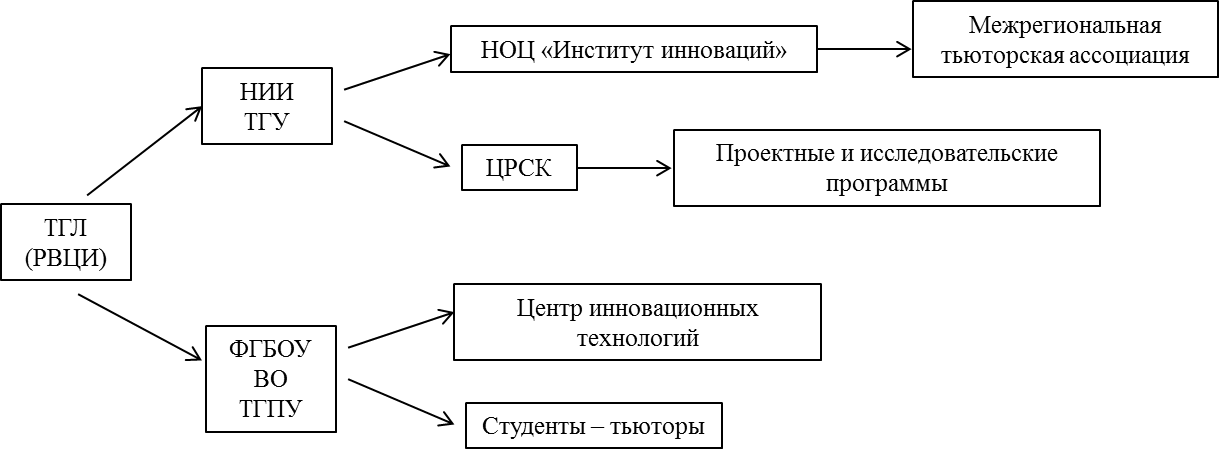 III. Использованные источники финансированияIV. Организации-партнерыV. Проектные продукты (образовательные программы, модели, технологии, методические разработки и т.п.)VI. Организация и проведение открытых мероприятий для педагогов не ниже межмуниципального уровняVII. Организация и проведение открытых мероприятий для обучающихся не ниже межмуниципального уровняVIII. Перечень методических и научных публикаций IX. Информационная кампания сопровождения деятельности СИП за отчетный период (Материалы, презентующие результаты инновационной образовательной деятельности в рамках реализации СИП за отчетный период (видеоролик, презентации, публикации и др.),X. Повышение квалификации на базе РВЦИ в рамках проведения курсов ПК в формате стажировокXI. Участие РВЦИ в различных формах экспертной деятельности, в т.ч. связанной с оценкой качества образования (муниципального и выше уровня)XII. Сведения о результатах реализации сетевого инновационного проекта за отчетный периодXIII. Эффективность деятельности и прогноз развития СИПВ апреле 2021 г. для директоров образовательных учреждений г. Воронежа и г. Красноярска проведены открытые мероприятия по представлению инновационного опыта лицея: реализация тьюторского сопровождения, взаимодействие с ВУЗами, уникальность воспитательной деятельности.Анализируя общую работу инновационной деятельности лицея в рамках реализации проектов муниципальных стажировочных площадок и регионального ресурсно-внедренческого центра инноваций можно сделать следующие выводы:1. В сравнении с 2019-2020 учебным годом на 43% увеличилось количество мероприятий, организованных педагогами лицея по инновационным направлениям. В связи с чем увеличилось количество выступлений педагогов по представлению своего значимого опыта в рамках реализации инновационных проектов. Результативность данных мероприятий подкрепляется положительными отзывами участников. Инновационная, методическая и информационная открытость лицея с каждым годом значительно увеличивается.  2. В 2020-2021 учебном году выстроена эффективная система взаимодействия образовательного учреждения и родительской общественности в рамках реализации проекта «Компетентный родитель – уникальный потенциал развития образовательного учреждения».3. Участие в образовательных событиях г. Томска и Томской области позволило расширить круг партнеров лицея по развитию математического образования, тьюторского сопровождения и реализации олимпиадного движения по истории, праву, литературе. 2. Кадровое обеспечение образовательной деятельности. Работа по обобщению и представлению положительного педагогического опыта и повышению профессионального мастерства учителей.Кадровое обеспечение образовательной деятельности имело стабильный характер. Процесс обучения и воспитания осуществляли:31 педагог: 6 тьюторов, 23 учителя, 1 педагог-библиотекарь, 1 педагог-психолог; административный состав - 2 человека. Имеют квалификационные категории: - высшую - 9 учителей, - первую - 14 учителей и 2 тьютора.Педагогический коллектив лицея имеет высокий образовательный уровень: 100 % педагогов (31 человек) имеют высшее образование. Средний возраст педагогов 38 лет.  8 педагогов имеет стаж более 20 лет, 9 педагогов от 11 до 20 лет, 9 педагогов - от 5 до 10 и 4 педагога до пяти лет.При этом 5 педагогов имеют ведомственные (отраслевые) и государственные награды: 1. Ведомственные награды (награды Министерства образования и науки Российской Федерации (ранее – Министерства образования Российской Федерации) далее – МОиН РФ:- Почетная грамота МОиН РФ – 7 чел.2. Государственные награды Российской Федерации:- 1 медаль Лауреата Всесоюзного смотра самодеятельного художественного творчества.- 1 орден «Знак Почета».- Лауреат премии Государственной Думы Томской области – 1 чел.- Победители конкурса на получение денежного поощрения – 3 чел.- 4 педагога лицея имеют ученую степень кандидата наук. Обобщение и представление педагогического опыта осуществлялось через участия в профессиональных конкурсах, выступлениях на семинарах, конференциях, мастер-классах.1. Участие в профессиональных конкурсах2. Представление педагогического опытаВ 2020-2021 учебном году педагоги приняли участие в серьезных муниципальных и региональных конкурсах, где, кроме победы, получили и финансовое вознаграждение. Общая активность педагогов по участию в профессиональных конкурсах достаточно низкая. У большинства педагогов есть хороший потенциал для своего профессионального развития через участия в конкурсах, но они не пользуются им. Большая деятельность педагогов лицея была направлена на представление собственного опыта на семинарах, конференциях и в форме публикаций. В связи с чем этот показатель увеличился еще на 12 % по сравнению с прошлым учебным годом. Количество выступлений увеличивается, но вот количество педагогов, представляющих свой методический и педагогический опыт остается неизменным. Необходима индивидуальная работа с каждым педагогом с целью повышения мотивации к участию в конкурсах и представлению своего опыта педагогической общественности.3. Работа по самообразованиюСамообразование – форма повышения квалификации педагогов, координируемая кафедрами лицея и научно-методическим советом. Все педагоги лицея работают над своей методической темой актуальной непосредственно для них, но объединенные общей лицейской канвой и направленные на развитие индивидуализации образовательного процесса. Результатом работы над темой является осмысление и обобщение собственного опыта, решение педагогических проблем и выстраивание своего профессионального маршрута. Продуктом такого осмысления становится доклад на заседании кафедры, семинаре, конференции или статья в сборнике научных материалов. В 2020-2021 учебном году педагоги скорректировали свои методические темы, исходя из перспективных направлений своей деятельности. Общие методические темы кафедр лицея в системе индивидуализации образовательного процесса:Кафедра естественно-математического образования – «Развитие исследовательской компетентности учащихся»Кафедра филологии – «Воспитание, образование и обучение культурно-адекватной, грамотной личности»Кафедра иностранных языков – «Реализация принципов индивидуализации обучения иностранному языку в профильной школе с целью создания условий для внедрения и реализации качественного обучения и воспитания учащихся в условиях перехода на ФГОС в старшей школе через решение ряда задач»Кафедра общественных наук – «Индивидуализация образовательного процесса посредствам использования современных образовательных технологий»Кафедра физической культуры и основ безопасности жизнедеятельности – «Воспитание, образование и обучение грамотной личности, ответственно относящейся к своему духовному, физическому и психическому здоровью»В 2020-2021 учебном году в рамках работы стажировочных площадок и ресурсно-внедренческого центра инноваций педагоги лицея провели 5 муниципальных и 5 региональных семинара и мероприятий в рамках курсов повышения квалификации с представлением опыта работы по направлению индивидуализации образовательного процесса исходя из своих предметных направлений и тьюторских позиций. В текущем учебном году педагоги лицея представили результаты своей деятельности в 13 публикациях в сборниках конференций различного уровня, научно-методических журналах, что полностью совпадает с прошлым учебным годом. В 2020-2021 учебном году педагог лицея Гайдашова В.А. в соавторстве с педагогом г.   опубликовала методические рекомендации по подготовке к ГИА по обществознанию.  4. Координация усилий по развитию детской одаренности, личностному и профессиональному самоопределению учащихсяЛичностное развитие ученика – одна из первоочередных задач лицея. Для лицея важно работать в зоне развития потенциальных возможностей каждого ребенка, формировать познавательную мотивацию. Развитие детской одаренности – эффективный путь достижения образовательных целей лицея, формирования образованной, творческой, компетентной, социально адаптированной, инициативной и конкурентоспособной личности, готовой к самореализации в различных сферах деятельности. Развитие детской одаренности осуществляется в следующих формах: - учебная деятельность, в том числе профильное изучение предметов;  - участие во Всероссийской олимпиаде школьников;- участие в Открытой региональной межвузовской олимпиаде;  - исследовательская и проектная деятельность;  - участие в научно-практических конференциях и конкурсах исследовательских работ;  - творческая деятельность, в том числе во внешкольной занятости;  - участие в заочных интеллектуальных конкурсах, олимпиадах, викторинах. В 2020 - 2021 учебном году учащимися лицея под руководством педагогов были достигнуты следующие результаты:Олимпиады и конкурсы:В школьном (очном) этапе общероссийской олимпиады Основы православной культуры приняли участие 75 человек. В заочном отборочном этапе приняло участие 10 человек. В школьном (очном) этапе ОВИО «Наше наследие» приняло участие 252 человека. В полуфинальном туре – 16 человек. Анализируя результаты муниципального этапа ВСОШ в 2020-2021 уч.г. можно сделать следующие выводы:1) в 2020-2021 уч.году обучающиеся лицея приняли участие в МЭ ВСОШ по 15 предметам из 21; учащиеся лицея не принимали участие в олимпиаде по астрономии, технологии, информатике, немецкому языку, МХК, ОБЖ;2) учащиеся Гуманитарного лицея показали стабильно высокие результаты по литературе, истории, праву, обществознанию, английскому языку. По большинству этих предметов ведется целенаправленная подготовка: занятия в рамках внеурочной деятельности (обществознание), занятия в рамках специальных курсов в системе ДОУ (история, право), а также индивидуальная работа с учащимися, проявившими способности по данным предметам. Однако, настораживает то, что по праву призовые места заняли только обучающиеся 11 класса. Высокие результаты по литературе и английскому языку достигаются благодаря высокой мотивации обучающихся по предмету, большой самостоятельной работе учащихся;3) по ряду предметов (история, обществознание, литература, английский язык) наблюдается «преемственность», т.е. наличие победителей и призеров не только среди одиннадцатиклассников, но и среди учащихся 9-10 классов. К сожалению, учащиеся 8 класса еще не могут составить достойную конкуренцию на уровне города;4) после анализа итогов ВСОШ 2019-2020 была проведена работа по географии и экономики, что позволило получить результат на Муниципальном этапе 2020-2021;5) традиционно показывают хорошие результаты одни и те же обучающиеся по биологии и физической культуре, однако им совсем немного не хватает для участия в следующем этапе;6) не изменяется ситуация по химии, физике, математике, русскому языку, по которым обучающиеся, показывая высокие результаты на Школьном этапе, не могут подтвердить их на муниципальном уровне;7) за последние годы Гуманитарный лицей потерял позиции по МХК, что требует дополнительного осмысления, т.к. учащиеся лицея дополнительно изучают в 8-9 классах историю культуры и зарубежную литературу, которые входят в данную олимпиаду; также лицеисты потеряли позиции по французскому языку, скорее всего, это произошло из-за того, что выбор второго языка перестал быть обязательным.Рекомендации:1) необходимо продолжать целенаправленную подготовку к региональному этапу по предметам: английский язык, география, история, литература, обществознание, право, русский язык, экология, экономика;2) необходимо повышать квалификацию учителей по вопросам подготовки лицеистов к участию в олимпиадах, т.к. при анализе результатов учебных заведений г. Томска и др. муниципалитетов, можно сделать вывод, что высокие результаты показывают ученики, учителя которых прошли обучения на специальных курсах по подготовке к олимпиадам в МГУ, ВШЭ и др.3) необходимо повышать мотивацию успешного выступления, как для учащихся, так и для учителей посредством личного приема директора победителей и призеров Муниципального и Регионального этапов ВСОШ;5) тьюторам вести индивидуальное сопровождение обучающихся-участников Регионального этапа;6) необходима всесторонняя, комплексная подготовка обучающихся по МХК.Конференции:Результаты работы XХIII научно-практической конференции «Лицейские чтения-2021» В 2020-2021 учебном году результативность участия в олимпиадах и конференциях занимает стабильно высокие позиции. Детальная подготовка учащихся на олимпиадных тренингах, индивидуальных консультациях с педагогами позволяют ежегодно получать высокие результаты на олимпиадах различного уровня. Показатель участия в конференциях в 2020-2021 учебном году увеличился на 36 % по сравнению с 2019-2020 учебным годом. Такой значительный прирост произошел в связи с отменой некоторых конференций во втором полугодии 2019-2020 учебного года или переноса их на начало 2020-2021 г.. Результативность участия в конференциях с каждым годом также возрастает, так как в лицее системно выстроена работа специальных семинаров и распространена индивидуальная работа с учащимися в исследовательской деятельности.  4.1. Тьюторское сопровождениеЦелью программы тьюторского сопровождения является создание условий для формирования индивидуальной образовательной траектории учащихся, удовлетворения их личного образовательного интереса, а также условий для самовоспитания, самореализации, саморазвития и социализации личности учащегося в обществе.Тьюторское сопровождение осуществляется по следующим направлениям: Индивидуальные консультации (образовательный запрос обучающегося)Маршрут индивидуального развития (планер)Проектная деятельность Исследовательская деятельностьОдимпиадное движениеПрофориентационная деятельностьРабота с родителями.В 2020-2021 учебном году тьюторское сопровождение выстраивалось со 167 обучающимися.Кроме выше упомянутых обучающихся работа была проделана и с другими учащимися, т.к. в течение года у них возникал такой запрос. Тьюториалы проводились со всеми обучающимися, так как изначально была поставлена такая задача.Индивидуальные консультации (образовательный запрос обучающегося)В начале учебного года был составлен график индивидуальных консультаций с обучающимися. С каждым ребенком примерно 1 раз в месяц проходили индивидуальные консультации, на которых прорабатывается образовательный запрос посредством методики «Хочу. Могу. Надо». Регулярно проходят индивидуальные беседы, на которых обсуждались личные переживания ребенка, его взаимоотношения с коллективом, с родителями, с учителями. Велась профориентационная работа, обсуждались планы ребенка на будущее. Говорили об интересах детей, увлечениях, давались необходимые рекомендации и советы. На индивидуальных консультациях проводилась работа по планированию учебной, научно-исследовательской, проектной и творческой деятельностей.Маршрут индивидуального развития обучающегося (планер)В первом полугодие были заполнены разделы: «Хочу. Могу. Надо».Тьюториал «Колесо баланса» или колесо жизненного баланса – анализ баланса сфер жизни. Составили свое колесо, сделали акцент на тех сферах, которым нужно уделить больше внимания. В рамках тьюториала «Что такое трекер привычек и как его вести» были проработаны следующие вопросы: как формируются привычки, для чего нужен трекер привычек, как вести трекер привычек. С обучающимися были прописаны привычки, которые они хотят себе привить.Тьюториал «технология SMART», было разобрано целеполагание, методики постановки целей. Обучающиеся прописали свои цели по сферам. Тьюториал «Темперамент» показал, что в группе 9-192 – 8 сангвиников, 7 флегматиков, 1 меланхолик и 8 холериков. В 191 группе – 7 сангвиников, 7 флегматиков, 8 – холериков, 2 меланхолика. Матрица «Эйзенхауэра: как делить дела?» обучающиеся составили свою матрицу, разделили дела на срочные, не срочные, важные и не важные, а также прописали план дел.Методаки «Карта интересов» (Е.А. Климов). Данная методика использовалась в целях профориентации, после прохождения которой ребят были даны рекомендации. Матрица профессионального выбора. Данный тьюториал проведен в рамках личностного самоопределения и профориентации обучающихся. Лицеисты рассмотрели анкету профессионального выбора и составили матрицу профессионального выбора, а так же разобрали несколько ситации, которые предполагают найти выход и предложить профессию.Методика «Кто Я» на определение самооценки обучающихся.Методика изучения статусов профессиональной идентичности (А.А. Азбель) профодилась с обучающимися в рамках профориентации.Тьюториал на тему: «Самоанализ. Кто я? Какой Я» Проектная деятельностьКроме этого, в проектной деятельности приняли участие следующие обучающиеся группы 9-192, но не довели проекта до своего логического завершенияИсследовательская деятельностьОлимпиадное движениеВ течении первого полугодия всероссийскую олимпиаду школьников написали практически все обучающиеся. Результативность участия в муниципальном и региональном этапах:Кроме это, учащиеся принимали участие в других образовательных событиях с учетом системно выстроенного тьюторского сопровождения:Профориентационная деятельностьВ рамках программы «Территория интеллекта» реализовывается курс «Профессиональная навигация. Профессии настоящего и будущего». В рамках программы «Лаборатория возможностей», обучающиеся Верейкина Полина, Петрачкова Анастасия, Евсейчева Алена, Коваленко Дарья, Демина Елизавета участвовали в мероприятиях: Квест «Трек героя»» состоялся в форме видео конференции 1 и 5 октября 2020 года. В процессе игры обучающиеся познакомились с цифровой платформой «Территория интеллекта» и прошли начальный мониторинг, выполнив профориентационный тест «Тректайм». С 19 октября по 4 ноября на цифровой платформе «Территория интеллекта» проводилось дистанционное профориентационное мероприятие «Челлендж». Профессиональные направления, по которым выполнялись задания челленджей обучающиеся выбирали на основании результатов тестирования по методике «Тректайм». Наиболее популярные направления у ребят: промышленный дизайн и программная инженерия. Команда Гуманитарного лицея заняла лидирующие позиции, набрав 46 баллов. С 17 ноября по 6 декабря на цифровой платформе «Территория интеллекта» проводилось дистанционное профориентационное мероприятие «Проект». Профессиональные направления, по которым выполнялись задания проектов, обучающиеся выбирали на основании результатов тестирования по методике «Тректайм».С 17 по 27 декабря проводилась дистанционная игра «Лаборатория возможностей» на сайте профориентационных дистанционных мероприятий cpcgame.ru.В ходе Игры обучающиеся отвечали на тестовые вопросы и вопросы на соотнесение про такие профессиональные направления, как data mining, искусственный интеллект, автономные транспортные системы, цифровая журналистика, промышленный дизайн и другие. Евсейчева Алена стала победителем игры (32 балла)С 15 по 28 февраля 2021 года на сайте профориентационных дистанционных мероприятий проводились профессиональные пробы. Цель мероприятия: знакомство обучающихся 5-9 классов с профессиональными направлениями «Game-дизайн», «Цифровая журналистика», «Обработка изображения», «Промышленный дизайн», «Промышленная электроника», «Агробиотехнологии», «Робототехника», «Автономные транспортные системы».15.03.2021 – 06.04.2021 проведена игра «ТрекМания», профориентационная игра способствует выбору профессионального направления и формированию индивидуального образовательного маршрута обучающихся через демонстрацию актуальных задач профессионалов в сферах «Креативная экономика», «Киберэкономика», «Новый технологический сектор», «Научно-производственная сфера», «Экологическая сфера». В ходе игры лицеистам необходимо было проработать кейсы, которые решают специалисты из разных сфер. Игра «ПрофGame» проводилась с 22 по 29 апреля. Мероприятие проходило в три тура, в течение которых лицеисты отвечали на интересные вопросы о профессиях (средствах труда, результате труда, профессиональных костюмах), выполняли задания тура «Где логика» и самостоятельно определи профессионалов, необходимых для выполнения определенной работы. Команда Гуманитарного лицея заняла 1 место. Все мероприятия данной программы имели рейтинговый характер. За выполнение заданий обучающимся каждой команды начислялись баллы. Команда лицея заняла 2 место. В рамках всероссийского конкурса «Лифт в будущее» ученики просмотрели 3 видеоролика: «Как вести себя на собеседовании», «Лайфхаки работы в команде» и «Поиск работы: резюме и сопроводительное письмо». В рамках городской программы «Бизнес инкубатор» было принято участие в 8 мероприятиях (более подробно в отчете по городским программам) Во втором полугодие со всеми тьюторантами были составлены индивидуальные учебные планы (ИУП) по профильному обучение в 10-ом классе. Данные планы прорабатывались дважды, в январе и апреле, для более детального понимания профильного обучения в 10-ом классе и снижения риска не правильного выбора профиля обучения. В течение всего периода с обучающимся проводились разные мониторинги и тестирования, которые направлены на профориентацию и личностное самоопределение. Работа с родителямиВ начале учебного года традиционно прошли индивидуальные встречи с родителями детей – на этих беседах происходит первое знакомство тьютора с семьей ребенка. Родители рассказали о себе, о своем ребенке, о целях поступления в лицей и ожиданиях от него. Тьютор подробно рассказывает родителям и ребенку об особенностях обучения в лицее, о требованиях лицея, его традициях. Вводит нового ребенка в жизнь классного коллектива, рассказывает о себе.В течение всего учебного года тьютор поддерживает очень плотный контакт с родителями – постоянная интернет и телефонная связь, регулярные личные встречи и беседы. Родители всегда держатся в курсе всех событий в лицее – оповещаются об изменениях в расписании, посещаемости их детей, дисциплине в классе, эмоциональном состоянии их ребенка. Регулярно происходит обмен фотографиями с лицейских и классных мероприятий. Родители также занимают активную позицию – интересуются жизнью детей в лицее, всячески помогают в решении различных организационных и бытовых вопросов.Председатель родительского комитета всегда находится на связи, с готовностью поддерживает любую инициативу группы и нередко сама предлагает различные варианты организации мероприятий, совместного отдыха и коллективных дел. 01.03.2021 года был проведен тьюториал для родителей и обучающихся «Образование будущего». За отчетный период было проведено четыре родительских собрания. Родители занимают активную позицию, всегда посещают родительские собрания, если нет такой возможности, то посещают индивидуальные встречи с тьютором и педагогами. На родительских собраниях родители ведут себя активно, участвуют в обсуждении и решении возникающих вопросов.Кроме того, родители активно вовлекаются в жизнь лицея, участвуют в ряде других мероприятий. 4.2. Воспитательная деятельностьМАОУ Гуманитарный лицей г. Томска в 2020 – 2021 учебном году работал по нормативно-правовым документам: Нормативно – правовая база в школе по воспитательной работе. Федеральные и      региональные законы, постановления, программы:Государственная программа Российской Федерации «Развитие образования» на 2013 – 2020 годы, утвержденная распоряжением Правительства Российской Федерации от 22 ноября 2012 г. № 2148-р.Закон РФ от 29.12.2012 № 373-ФЗ «Об образовании в Российской Федерации».СанПиН 2.4.2.2821 – 10 «Санитарно-эпидемиологические требования к условиям и организации обучения в общеобразовательных учреждениях» (утверждены постановлением Главного государственного санитарного врача Российской Федерации от 29 декабря 2010 г. № 189, зарегистрированы в Минюсте России 3 марта 2011 г., регистрационный номер 19993).Федеральные требования к образовательным учреждениям в части охраны здоровья обучающихся, воспитанников (утверждены приказом Минобрнауки России от 28 декабря 2010 г. № 2106, зарегистрированы в Минюсте России 2 февраля 2011 г., регистрационный номер 19676).Закон РФ «Об основных гарантиях прав ребенка в Российской Федерации» от 24.07.1998, № 124 – ФЗ. Закон РФ «Об основных системах профилактики безнадзорности и правонарушений несовершеннолетних» от 24.06.1999, № 120 – ФЗ. Национальная доктрина образования Российской Федерации до 2021 года.Кодекс Томской области об административных правонарушениях, принят постановлением Государственной Думы Томской области от 18.12.2008 № 1912.Закон Томской области от 09.11.2001 № 11 – ОЗ «Об административной ответственности за правонарушения, посягающие на общественный порядок на территории Томской области» (с изменениями от 01.08.2008 г.). Распоряжение Губернатора Томской области от 29.12.2008 г. № 407 – р. «О взаимодействии исполнительных органов государственной власти Томской области с иными органами и организациями по вопросам выявления детей, нуждающихся в государственной защите, устранения причин нарушения их прав и законных интересов». Постановление администрации Города Томска от 14.07.2010 «Об организации деятельности по выявлению детей, нуждающихся в государственной защите, и устранению причин нарушения их прав и законных интересов».Перечень мероприятий по реализации целевых программ по Томской области и г. Томска.ПРИКАЗЫ:Приказ Департамента здравоохранения Томской области и Департамента общего образования Томской области от 14 декабря 2010 г. № 504/ 61 «О порядке выявления фактов нарушения прав и законных интересов несовершеннолетних, незамедлительного информирования органов системы профилактики безнадзорности и правонарушений несовершеннолетних, учета выявленных фактов» (с изменениями от 8 апреля 2011 г.). Письмо  Минобрнауки РФ   № 06 – 356 от 27.02.2012 г. «О мерах по профилактике суицидального поведения обучающихся».Кроме вышеперечисленных общегосударственных законов, целевых и профилактических программ, проектов в лицее были разработаны и реализовывались локальные акты:- Программа воспитания.- Положение «Об ученическом самоуправлении»  - Положение «О классном руководстве»- Положение «О Совете профилактики безнадзорности и правонарушений среди обучающихся в лицее. - План работы по профилактике суицидального поведения несовершеннолетних на 2020 -   2021 учебный год.    - План работы Совета профилактики на 2020 – 2021 учебный год.- План воспитательной работы на 2020 – 2021 учебный год.- Социальный паспорт лицея на 2020 – 2021 учебный год.- Приказ «Об открытии детских объединений в МАОУ Гуманитарном лицее и внедрении системы персонифицированного дополнительного образования детей в МАОУ Гуманитарный лицей» - Приказ «Об участии педагогов в городских целевых программах в 2020-2021 учебном году». В 2020- 2021 учебном году была принята новая программа воспитания в МАОУ Гуманитарный лицей, разработанная в соответствии с методическими рекомендациями «Примерная программа воспитания», утверждённой 02.06.2020 года на заседании Федерального учебно-методического объединения по общему образованию, с Федеральными государственными образовательными стандартами общего образования.       Программа воспитания опирается на основные традиции воспитания в Гуманитарном лицее, а именно: - работа корпуса тьюторов, реализующих по отношению к обучающимся защитную, личностно развивающую, организационную, посредническую (в том числе и в разрешении конфликтов) функции и т.д- ключевые лицейские дела через которые осуществляется интеграция воспитательных усилий классных руководителей, тьюторов и учителей; - коллективная разработка, коллективное планирование, коллективное проведение и коллективный анализ их результатов; - ступени социального роста обучающихся (от пассивного наблюдателя до участника, от участника до организатора, от организатора до лидера того или иного дела); - конструктивное межличностное, межклассное и межвозрастное взаимодействие обучающихся, а также их социальная активность; - ориентация на формирование, создание и активизацию ученического самоуправления, как на уровне группы, так и на уровне лицея, на создание детских общественных формирований в рамках реализации программ Парламент Лицея, включение лицеистов в Молодежный парламент города, на установление в них доброжелательных и товарищеских взаимоотношений.Модуль «Ключевые лицейские дела». Ключевые дела – это главные традиционные общелицейские дела, мероприятия, организуемых классными руководителя, тьюторами и учителями для детей и которые обязательно планируются, готовятся, проводятся и анализируются совестно с детьми. Это комплекс коллективных творческих дел, объединяющих учеников вместе с педагогами в единый коллектив. В этих делах и мероприятиях принимает участие большая часть лицеистов.  В 2020-2021 учебном году практически все запланированные лицейские мероприятия были реализованы либо в дистанционной, либо в очной форме с ограничением количества человека, например, только для одного класса с соблюдением основных положений приказов по профилактике заболевания коронавирусной инфекцией. Конечно, лицейские мероприятия изменили свой масштаб и формат: Посвящение в лицеисты (провели только обряд посвящения), Новый год (тематический классный час), Последний звонок (постановка в пустом зале, видеопоздравления от параллели  8-х и 10 –х классов), конкурс военной песни трансформировался в флешмоб «Вальс победителя».Модуль «Классный руководитель». Классный руководитель осуществляет работу с с классным коллективом, работу с учителями, преподающими в данной группе, работу с родителями учащихся или их законными представителями и индивидуальную работу с учащимися вверенной ему группы.Согласно п.1 ст.14 Федерального закона от 24.06.1999 №120-ФЗ «Об основах системы профилактики безнадзорности и правонарушений несовершеннолетних», МАОУ Гуманитарный лицей в этом учебном году обеспечивал, в пределах своей компетентности, соблюдение прав и законных интересов несовершеннолетних, осуществляла их защиту от всех форм дискриминации, физического или психического насилия, оскорбления, грубого обращения, сексуальной и иной эксплуатации. В начале учебного года традиционно классные руководители, тьюторы ознакомились с социальным положением учеников в своих группах и определили социальные группы: Таблица 1 Социальный паспорта МАОУ Гуманитарный лицей г.ТомскаКлассными руководителями, тьюторами были изучены потребности и возможности семей данных категорий. В результате этой работы были подготовлены   списки обучающихся, которые нуждаются в социальной поддержке. Дети из многодетных, малообеспеченных, неблагополучных семей в течение учебного года получали горячее бесплатное питание в лицее.Работа с классным коллективом: • инициирование, мотивация и поддержка участия группы в лицейских ключевых делах, осуществление педагогического сопровождения и оказание необходимой помощи детям в их подготовке, проведении и анализе; • педагогическое сопровождение ученического самоуправления группы, детской социальной активности, в том числе и РДШ; • поддержка детских инициатив и их педагогическое сопровождение; • организация и проведение совместных дел с учащимися вверенного ему группы, их родителей; интересных и полезных для личностного развития ребенка (интеллектуально-познавательной, трудовой, спортивно-оздоровительной, духовно-нравственной, творческой, профориентационной и др. направленности). - установить и упрочить доверительные отношения с учащимися группы, стать для них значимым взрослым, задающим образцы поведения в обществе; • проведение классных часов как часов плодотворного и доверительного общения тьютора/классного руководителя и лицеиста,• сплочение коллектива группы.  Индивидуальная работа с учащимися: • изучение особенностей личностного развития учащихся класса • поддержка ребенка в решении важных для него жизненных проблем  • индивидуальная работа со лицеистами группы, направленная на заполнение имиличных портфолио• мотивация ребенка на участие в жизни группы, лицея на участие в общественном детском/молодежном движении и самоуправлении; • мотивация лицеистов совместно с учителями-предметниками на участие в конкурсном и олимпиадном движении; • коррекция поведения ребенка, его родителями с другими учащимися группыРабота с учителями, преподающими в классе:• регулярные консультации классного руководителя с учителями • привлечение учителей к участию во внутри классных делах• привлечение учителей к участию в родительских собраниях группы для объединения усилий в деле обучения и воспитания учащихся. Работа с родителями учащихся или их законными представителями:• регулярное информирование родителей о лицейских успехах и проблемах их детей, о жизни группы в целом; • помощь родителям лицеистов или их законным представителям в регулировании отношений между ними, администрацией лицея и учителями предметниками; • организация родительских собраний; • создание и организация работы родительских комитетов групп, участвующих в управлении образовательной организацией и решении вопросов воспитания и обучения их детей (Совет родителей лицея); • привлечение членов семей лицеистов к организации и проведению дел группы; Модуль «Работа с родителями». Работа с родителями или законными представителями учащихся осуществляется для более эффективного достижения цели воспитания, которое обеспечивается согласованием позиций семьи и лицея. Работа с родителями осуществлялась в рамках следующих видов и форм деятельности: На групповом уровне: - общелицейский Совет родителей и Управляющий совет, которые участвовали в управлении образовательной организацией и решении вопросов воспитания и социализации их лицеистов.- тьюторский клуб – место обсуждения вопросов возрастных особенностей детей, формы и способов доверительного взаимодействия родителей с детьми в форме мастер-классов, семинаров, круглых столов с приглашением специалистов.- открытые родительские дни,в ключевых лицейских мероприятиях. участие родителей в качестве зрителей, участников и соорганизаторов.  родительские форумы интернет-сайте, на которых обсуждаются интересующие родителей вопросы, а также осуществляются виртуальные консультации психологов и педагогов.   На индивидуальном уровне:- работа специалистов по запросу родителей для решения острых конфликтных ситуаций;- участие родителей в педагогических консилиумах, Совете профилактики, собираемых в случае возникновения острых проблем, связанных с обучением и воспитанием конкретного ребенка;- помощь со стороны родителей в подготовке и проведении общелицейских и групповых мероприятий воспитательной направленности;- индивидуальное консультирование c целью координации воспитательных усилий педагогов и родителей.Модуль «Школьный урок». Педагоги лицея продолжают реализовать воспитательный потенциал урока через участие во всероссийских уроках: Уроки «ПроеКТОрия», Уроки НТИ, Урок Цифры, Час кода. День информатики в России, через лицейские мероприятия: тематические предметные недели (Дни кафедр), научно-практическая конференция «Лицейские чтения», деятельность научного лицейского общества, специальные семинары и олимпиадные тренинги.Модуль «Самоуправление». Гуманитарный лицей воспитывает в детях инициативность, самостоятельность, ответственность, трудолюбие, чувство собственного достоинства через детское ученическое самоуправление.  Поскольку учащимся не всегда удается самостоятельно организовать свою деятельность, то классные руководители/тьюторы осуществляют педагогическое сопровождение на уровне класса, а на уровне лицея назначена Ахматова Ксения Мансуровна куратором развития Парламента лицея.   Ученическое самоуправление в МАОУ Гуманитарный лицей осуществляется следующим образом.  На уровне лицея через деятельность выборного Парламента лицея. На уровне групп через деятельность выборных Советов группы, представляющих интересы группы в лицейских делах и призванных координировать его работу с работой лицейского органа самоуправления (Парламента лицея) и классных руководителей/тьюторов. На индивидуальном уровне через вовлечение лицеистов с 8 по 11 класс в деятельность Парламента лицея: планирование, организацию, проведение и анализ общелицейских и внутри групповых дел. В течение года были реализованы Парламентом лицея следующие мероприятия: - Общелицейские выборы в Ученический Парламент.- Лицейский развлекательный турнир по Among Us.- Подведение промежуточных итогов по «Табелю активности классов» за I полугодие 2020-2021 уч. г.- Общелицейский квест на знание Лицея, приуроченный к 30-летию Гуманитарного лицея.- Учреждение Конгресса Старост; принятие Регламента Конгресса Старост; первое заседание Конгресса Старост.- Набор временно исполняющих обязанности Члена Ученического парламента.- Общелицейский квиз на «Капустник».Мероприятия и проекты Ученического Парламента за 2020-2021 учебный год, проведённые совместно с ДЮП:С 5 по 7 мая 35 лидеров из 23 регионов России Пашков Николай участвовал в финале всероссийского конкурса ученических советов.Модуль «Детские общественные движения. РДШ».  Деятельность лицейского отделения РДШ (координатор Тарабыкина Е.С., тьютор) осуществляется в лицее по трем направлениям: личностное, военно-патриотическое и информационно-медийное. Лицеисты приняли участие в следующих мероприятиях:Экодежурный по стране (группы 8-101, 102) – сертификаты – 29 человек (2х групп)Всероссийская акция, посвященная Дню защитника Отечества (группы 8-101, 102, 191-193) – сертификаты – 50 человекВсероссийская акция, посвященная Дню книгодарения (группы 8-101, 102) – сертификаты – 15 человекВсероссийская акция, посвященная Международному женскому дню (видео поздравление) – сертификаты – 10 человекСила РДШ (101, 102, 771, 181) – сертификаты – 5 человекДень России (профильный лагерь) – участие – 15 человекВсероссийский кастинг ведущих и корреспондентов (Тихонов Артем) – обучение В течение 2020-2021 учебного года тьюторы и учителя совместно с обучающимися лицея принимали участие в городских программах воспитания и дополнительного образования:К сожалению, в этом году были не реализованы программы Память (Лорецкий Д.В.), «Люби и знай свой город и край» (Гайдашова В.А.), «Мы актив» (Тарабыкина Е.С), «Планирование карьеры – путь к успеху» (Фролова Е.Ю.) В Гуманитарном лицее не оставляем без внимания работу с учащимися по профилактике здорового образа жизни, правил дорожного движения, суицидального поведения и правонарушений среди несовершеннолетних. В течение учебного года в лицее прошли в ноябре и апреле Дни профилактики с охватом учащихся с 9-11 классы с участием социальных партнеров: Центр "Семья" с лекцией «Профилактика стресса и профилактика аддиктивного поведения»,  БФ Сибирь-СПИД-помощь, Центр медицинской профилактики, сотрудники прокуратуры города Томска, Кировскогоо района, ОГБУЗ "Томский областной наркологический диспансер", сотрудники по пропаганде ЦНДТНБДД ГИБДД УМВД России по Томской области.  В течение года проводились встречи родителей и учащихся на Совете профилактики, ППК, с учащимися и их законными представителями работал психолог Блещавенко Л.П.        С целью урегулирования конфликтных ситуаций в лицее начала свою работу Школьная служба медиации, в состав, которой вошли учителя – предметники, психолог, а также родители и учащиеся.              Работа отделения дополнительного образования в 2020-2021 учебном году осуществлялась в соответствии с утвержденными Программами работы детских объединений. Педагоги дополнительного образования работали по следующим направленностям:            В 2020-2021 тьюторы, классные руководители приняли участие в городских профессиональных конкурсах, мероприятиях:Основными задачами воспитательной работы (тьюторы, классный руководитель, педагог-психолог, координатор воспитательной деятельности) на следующий учебный год:продолжить работу по реализации национальных проектов «Успех каждого ребенка», «Социальная активность».продолжить работу с РДШ по направлениям: гражданско-патриотическое, личностное, медийное;повысить социальную активность обучающихся и расширить круг участия обучающихся в городских целевых программах воспитания и дополнительного образования;увеличить количество обучающихся в волонтерской организации;активизировать работу социально-психологической службы;повысить интерес тьюторов, классных руководителей, учителей к профессиональным конкурсам: «Самый классный классный», «Краса образования», «Рыцарь образования», «Лучший профилактический урок».5. Общие выводы по результатам 2020-2021 учебного года и перспективы методической работы в 2021 - 2022 учебном годуОбщий вывод:Анализ всей методической работы в целом позволяет сделать вывод:- план методической работы лицея выполнен;- уровень состояния методической работы в лицее достаточный;- задачи, поставленные перед методической службой в основном, выполнены;- методическая работа проводилась в системе и была направлена на повышение качества знаний, развитие познавательных и творческих способностей каждого лицеиста и педагога (консультации, беседы с учителями, разработка и внедрение в практику методических рекомендаций для учителей оказывали корректирующую помощь учителям); - повысился профессиональный уровень педагогического коллектива.Очевидна положительная динамика роста методического и профессионального мастерства учителей, о чем свидетельствуют следующие факты:- активная работа в стажировочных площадках и ресурсно-внедренческом центре инноваций,- проведение образовательно-обучающих семинаров для педагогов г. Томска и Томской области, г. Воронежа и г. Красноярска.- представление собственного опыта на мероприятиях различного уровня,- пополнение банка методических разработок,- успешная работа методических кафедр лицея,- увеличение количества лицеистов победителей и призеров ВСОШ различного уровня.Проблемы: в работе отдельных педагогов- преобладают традиционные подходы в построении урока; - остается низким уровень взаимопосещения уроков;- сохраняется пассивность отдельных педагогов в транслировании опыта работы, участия в профессиональных конкурсах различного уровня, хотя очевидно наличие потенциала в данной деятельности.Задачи в области научно-методической работы на 2021-2022 учебный год:1. Продолжить работу по: - разработке и усовершенствованию средств индивидуализации образовательного процесса учащихся лицея (маршрут индивидуального развития, карты становления и самоопределения);- усовершенствованию модели работы по индивидуальным учебным планам;- совершенствованию образовательного процесса через внедрение эффективных образовательных технологий, в том числе новых информационно-образовательных ресурсов и технологий, способствующих повышению качества образования;- вовлеченности лицеистов в проектную и исследовательскую деятельность в рамках реализации проекта взаимодействия с НИ ТГУ;- повышению компетентности учителей в области формирующего оценивания; - групповым и индивидуальным консультациям с молодыми педагогами, самообразованию педагогов лицея;   - организации системы непрерывного повышения квалификации педагогов.2. Повышать образовательный потенциал педагогов и учащихся на основе:  - реализации проекта взаимодействия лицея с НИ ТГУ;- совершенствования сотрудничества лицея с социальными партнерами;- транслирования своего педагогического опыта педагогической общественности;- включения детей и всех учителей в научно-исследовательскую, проектную деятельность, развитие олимпиадного движения;  - системной работы школы молодого педагога; - аттестации педагогических кадров; - совершенствования системы работы с одаренными учащимися;- взаимодействия с предметными ассоциациями в проведении образовательных мероприятий для педагогов и обучающихся с целью повышения качества образования. № п/п№ п/пСодержание работыСодержание работыСрокиОтветственныеПрогнозируемый результат1. Курсовая переподготовкаЦель: совершенствование системы работы с педагогическими кадрами по самооценке деятельности и повышению профессиональной компетентности1. Курсовая переподготовкаЦель: совершенствование системы работы с педагогическими кадрами по самооценке деятельности и повышению профессиональной компетентности1. Курсовая переподготовкаЦель: совершенствование системы работы с педагогическими кадрами по самооценке деятельности и повышению профессиональной компетентности1. Курсовая переподготовкаЦель: совершенствование системы работы с педагогическими кадрами по самооценке деятельности и повышению профессиональной компетентности1. Курсовая переподготовкаЦель: совершенствование системы работы с педагогическими кадрами по самооценке деятельности и повышению профессиональной компетентности1. Курсовая переподготовкаЦель: совершенствование системы работы с педагогическими кадрами по самооценке деятельности и повышению профессиональной компетентности1. Курсовая переподготовкаЦель: совершенствование системы работы с педагогическими кадрами по самооценке деятельности и повышению профессиональной компетентности1.Составление плана прохождения курсов повышения квалификацииСоставление плана прохождения курсов повышения квалификацииСентябрь 2020 г.Сентябрь 2020 г.Тырышкина К.В.Формирование перспективного плана курсовой переподготовки2.Составление заявок по прохождению курсовСоставление заявок по прохождению курсовВ течение годаВ течение годаТырышкина К.В.Организованное прохождение курсов3.Составление отчетов по прохождению курсовСоставление отчетов по прохождению курсовЕжеквартальноЕжеквартальноТырышкина К.В.Составление отчетов4.Составление перспективного плана повышения квалификации педагогических кадровСоставление перспективного плана повышения квалификации педагогических кадровСентябрь 2020 г.Сентябрь 2020 г.Тырышкина К.В.Повышение квалификации2. Аттестация педагогических работниковЦель: определение соответствия уровня профессиональной компетентности и создание условий для повышения квалификационной категории педагогических работников2. Аттестация педагогических работниковЦель: определение соответствия уровня профессиональной компетентности и создание условий для повышения квалификационной категории педагогических работников2. Аттестация педагогических работниковЦель: определение соответствия уровня профессиональной компетентности и создание условий для повышения квалификационной категории педагогических работников2. Аттестация педагогических работниковЦель: определение соответствия уровня профессиональной компетентности и создание условий для повышения квалификационной категории педагогических работников2. Аттестация педагогических работниковЦель: определение соответствия уровня профессиональной компетентности и создание условий для повышения квалификационной категории педагогических работников2. Аттестация педагогических работниковЦель: определение соответствия уровня профессиональной компетентности и создание условий для повышения квалификационной категории педагогических работников2. Аттестация педагогических работниковЦель: определение соответствия уровня профессиональной компетентности и создание условий для повышения квалификационной категории педагогических работников1.Уточнение списка аттестуемых педагогических работников в 2020 / 2021 учебном годуУточнение списка аттестуемых педагогических работников в 2020 / 2021 учебном годуУточнение списка аттестуемых педагогических работников в 2020 / 2021 учебном годуСентябрь 2020 г.Тырышкина К.В.Формирование аутентичного перечня педагогических работников, аттестуемых в 2020 / 2021 учебном году2.Теоретический семинар «Нормативно-правовая база и методические рекомендации по вопросу аттестации»Теоретический семинар «Нормативно-правовая база и методические рекомендации по вопросу аттестации»Теоретический семинар «Нормативно-правовая база и методические рекомендации по вопросу аттестации»Сентябрь 2020 г.Тырышкина К.В.Принятие решения о прохождении аттестации педагогическими работниками в 2020 / 2020 учебном году3.Групповая консультация для аттестующихся педагогов «Анализ собственной педагогической деятельности»Групповая консультация для аттестующихся педагогов «Анализ собственной педагогической деятельности»Групповая консультация для аттестующихся педагогов «Анализ собственной педагогической деятельности»В течении годаТырышкина К.В.Преодоление затруднений при написании самоанализа собственной деятельности4.Индивидуальные консультации с аттестующимися педагогамиИндивидуальные консультации с аттестующимися педагогамиИндивидуальные консультации с аттестующимися педагогамиВ течение годаТырышкина К.В.Реализация методического сопровождения процесса аттестацииФИО педагогаДолжностьКвалификационная категорияДата установления квалификационной категорииБаталова Е.А.учитель математикиВысшая (переаттестация)25.12.2020 Кисляк Н.А.тьюторпервая31.03.2021Смалько А.В.учитель истории и обществознанияпервая31.03.2021ФИО педагогаДолжностьПредполагаемая квалификационная категорияПримерная дата прохождения аттестацииБочкарева Ю.Е.учитель русского языкавысшая (переаттестация)сентябрь 2021 г.Смирнова Е.Г.учитель математикипервая (переаттестация)январь-февраль 2022 г.Гайдашова В.А.учитель истории и обществознаниявысшая (переаттестация)январь-февраль 2022 г.Тарабыкина Е.С. тьюторсоответствие занимаемой должностиапрель-май 2022 г.Чубаров Д.Л.учитель математикисоответствие занимаемой должностиапрель-май 2022 г.Рабцевич М.Н.тьюторсоответствие занимаемой должностисентябрь-октябрь 2021 г.№ заседанияТематика заседанияПрогнозируемый результат1 заседание1. Утверждение                плана методической    работы    на 2020-2021    учебный    год.  Обсуждение и утверждение приоритетных задач методической работы в 2020 – 2021 учебном году  2. Утверждение           рабочих программ по предметам, программ внеурочной деятельности, факультативных   и элективных курсов. 3. Обсуждение сроков проведения дней кафедр.1. Определение целей и перспектив работы на учебный год. 2. Обеспечение качественной реализации     рабочих программ по предметам, программ внеурочной деятельности, факультативных   и элективных курсов.3. Координация деятельности  кафедр лицея.2 заседание1. Определение и утверждение учебных предметов для проведения промежуточной аттестации по предметам учебного плана в 2020-2021 учебном году.  2. Об организации работы комиссии по аттестации педагогических работников на соответствии занимаемой должности 3. Обсуждение вопросов по аттестации       педагогических работников на первую и высшую квалификационную категорию (формирование пакета документов: список педагогических работников, график прохождения, организация консультаций). 4. Организация проведения школьного этапа Всероссийской олимпиады школьников. Назначение ответственного за проведение школьного этапа всероссийской олимпиады школьников, утверждение состава школьной комиссии для проведения олимпиадных работ по предметам.1. Издание приказа о выборе учебных предметов для проведения промежуточной аттестации в 2020-2021 учебном году.  2.  Консультации с педагогами, аттестующимися в 2020-2021 учебном году.3.Обеспечение качественного проведения школьного этапа Всероссийской олимпиады школьников.3 заседание1. Анализ результатов ЕГЭ (ОГЭ) в разрезе учитель – ученик.2. Организация методической помощи педагогам, аттестующимся на квалификационную категорию.3. Промежуточные результаты подготовки к итоговому сочинению.4. Подготовка к муниципальным и региональным профессиональным конкурсам (проведение индивидуальных консультаций с потенциальными участниками).1. Аналитическая справка по результатам ЕГЭ и ОГЭ в разрезе учитель - ученик 2. Консультации с педагогами, аттестующимися в 2020-2021 учебном году.3. Консультации с педагогами, потенциальными участниками муниципальных и региональных профессиональных конкурсов.4 заседание1. Анализ результатов школьного этапа Всероссийской олимпиады школьников и обсуждение вопросов подготовки учащихся к муниципальному этапу. 3. Об итогах работы аттестационной комиссии.4. Обсуждение результатов итогового сочинения.1. Аналитическая справка по итогам школьного этапа Всероссийской олимпиады школьников.5 заседание1.  Анализ результатов пробных экзаменов, мониторинговых исследований.2.  Отчет заведующих кафедр по итогам работы 1 полугодия 2020-2021 учебного года по направлениям: представление собственного опыта, участие в профессиональных конкурсах, публикации, результаты работы по теме самообразования.3. Утверждение графика прохождения педагогами лицея курсов повышения квалификации. 1. Аналитическая справка о результатах пробных экзаменов, мониторинговых исследований.2. Отчет заведующих кафедр за 1 полугодие 2020-2021 учебного года, согласно предложенным направлениям.6 заседание1. Экспертиза экзаменационного материала для проведения административных контрольных работ и промежуточной аттестации в 2020-2021 учебном году.2. Проведение пробных экзаменов в формате ГИА.3. Подготовка к педагогическому совету «Эффективность урока – стимул к успеху учителя и ученика».4. Утверждение материалов вступительных экзаменов для учащихся 8-10 классов. 1. Утвержденный график проведения административных контрольных работ. 2. Организация и проведение пробных экзаменов. 3. Проведение педагогического совета. 4. Аналитическая справка по результатам пробных экзаменов.7 заседание1. Анализ                       работы научно-методического            совета лицея за 2020-2021 учебный год: проблемы      и перспективы. 2. Результаты мониторинга развития учащихся. 1. Аналитическая справка по работе научно-методического совета в 2020-2021 учебном году. 2. Аналитические справки от заведующих кафедр по результатам развития учащихся в предметных направлениях. №МероприятиеСроки проведенияОтветственные сотрудники1Заседание проектного офиса по запуску проекта и планирования деятельности на текущий учебный год.29 августа 2020 г.Тырышкина К.В.2Онлайн анкетирование родителейавгуст-сентябрь 2020 г., Тьюторы3Индивидуальные встречи с учащимися и родителямиавгуст-сентябрь 2020 г.Тьюторы4Стратегическая сессия с родителями по разработке модели «Успешного родителя» 15 сентября 2020 г.Ахматова К.М.5Заседание проблемно-творческой группы по обработке результатов стратегической сессии 17 сентября 2020 г.Тырышкина К.В.6Питч-сессия для родителей (презентация проекта с представлением плана мероприятий на текущий учебный год)21 сентября 2020 г., Баталова Е.А., Тырышкина К.В.7Психологические тренинги (тренинг сенситивности, семейный тренинг)октябрь-ноябрь 2020 г., Блещавенко Л.П.8Родительские лектории13 ноября 2020 г., 22 января 2021 г., 16 марта 2021 г.Ахматова К.М.9Заседание тьюторского клуба (согласно тематического плана проведения)11 декабря 2020 г., 15 февраля 2021 г.Кисляк Н.А.10Фасилитационная практика по обсуждению прав и обязанностей родителей (совместное мероприятие с детьми)17 ноября 2020 г.Тырышкина К.В.11Научно-популярные лекции от родителей с элементами презентационной практики с целью профессионального самоопределения (согласно плану и тематике лекций)16 декабря 2020 г., 10 февраля 2021 г., Ахматова К.М.12Интенсив по формированию экосистемы в семье (совместное мероприятие с детьми)3 апреля 2021 г.Ахматова К.М., Баталова Е.А.13Совместное картирование индивидуальных образовательных технологий (родитель-ребенок-тьютор) 19 апреля 2021 г. Воспитанюк А.К.14Тьюториалы (родители-ребенок-тьютор)ежемесячно, согласно тематическому плануТьюторыООУМАОУ Гуманитарный лицейТема инновационной и/или стажировочной площадки«Психодидактика математического образования: деятельностный и личностно-ориентированный подходы в обучении в школе»Руководитель площадкиТырышкина Ксения ВикторовнаНаучный руководитель (при наличии)Сроки реализации 2020-2021 уч. годЦельИндивидуализация процесса обучения математики в условиях реализации ФГОСПроведённые мероприятия (когда, тема, участники)1. Методический онлайн фестиваль по теме «Психодидактическое проектирование учебного процесса в условиях дистанционного обучения» сентябрь 2020 г.2. Методический семинар для учителей математики по теме «Методические аспекты преподавания математики в условиях психодидактического подхода», ноябрь 2020 г.3. Методический семинар «Развитие предметных и личностных компетенций при реализации персонализированной модели обучения в МАОУ Гуманитарный лицей», декабрь 2020 г.4. Муниципальный семинар для учителей математики «Про100ГИА или Как повысить качество образования в школе?», март 2021 г.5. Методический семинар для учителей математики «Современные технологии обучения: в гостях у Гуманитарного лицея», апрель 2021 г.Наименование сетевого инновационного проекта Индивидуализация процесса обучения через тьюторское сопровождение проектной и исследовательской деятельности учащихся при взаимодействии «Школа-ВУЗ»Цель сетевого инновационного проектаФормирование культуры исследовательской и проектной деятельности учащихся посредством организации тьюторского сопровождения в процессе взаимодействия учреждений общего среднего и высшего образованияЗадачи сетевого инновационного проекта1.	Разработать и реализовать управленческие механизмы внедрения модели тьюторского сопровождения исследовательской и проектной деятельности учащихся посредством создания и организации работы тьюторского клуба.2. Обеспечить психолого-педагогические и материально-технические условия для проведения исследовательской и проектной деятельности учащимися.3. Разработать индивидуальные программы исследовательской и проектной деятельности учащихся и обеспечить тьюторское сопровождение их реализации. 4. Повысить профессиональную компетентность педагогов посредством организации постоянно действующего семинара, исследовательской и проектной деятельности в рамках инновационного проекта, самообразования и других форм непрерывного профессионального образования. 5. Сформировать, обобщить и распространить эффективный инновационный опыт работы в массовую педагогическую практику.Ключевые этапы (сроки) реализации проекта2019-2023 г.Стадия реализации сетевого инновационного проекта (проект в стадии реализации/завершения)Стадия реализацииОхват сетевого инновационного проекта (целевые группы, на которые ориентирован проект)Учащиеся 8-11 классов, студенты педагогических специальностей, тьюторы, учителя, заместители директоров Ссылка на интернет-страницу официального сайта ОО, где размещена информация о реализации проектаhttp://tgl.tom.ru/index.php/rvci№п/пИсточник финансированияФактические расходы (рубли)1.Внебюджет4000№п/пНаименование организацииФункции в проектеДоговор о сотрудничестве (есть/нет)1.Национальный исследовательский Томский государственный университетСовместная реализация проектаесть2.ФГБОУ ВО «Томский государственный педагогический университет»Совместная реализация проектаесть№п/пПроектный продуктРекомендации по использованию1.Методическая разработка «Рекомендации по реализации индивидуальных учебных планов с целью индивидуализации образовательного процесса»Разработана модель обучения на основе индивидуальных учебных планов. Данная модель универсальна и будет эффективна в любом образовательном учреждении. 2.Методическая разработка «Тьюторское сопровождение индивидуальных учебных планов»Разработана модель тьюторского сопровождения реализации индивидуальных учебных планов, ориентированная на учащихся 9 классов.№п/пНаименование мероприятияКоличество участников (педагоги, руководители)Количество образовательных организаций-участников1.Региональный семинар «Тьюторское сопровождение одаренных детей» в рамках дополнительной профессиональной программы повышения квалификации «Управление образовательным процессом в условиях реализации ФГОС»20152.Литературная гостиная для учащихся и педагогов «4асть года».2433.Заседание тьюторского клуба по теме «Ментальное картирование».1534. Заседание тьюторского клуба по теме «Искусство задавать вопросы».1225.Всероссийский онлайн фестиваль «Психодидактическое проектирование учебного процесса в условиях дистанционного обучения».195Всего5№п/пНаименование мероприятияКоличество участников Количество участников Количество образовательных организаций-участников№п/пНаименование мероприятияДети Взрослые Количество образовательных организаций-участников1.Апрель 2020 г. – онлайн мероприятие для молодых учителей математики «Мозаика авыков эффективного педагога», г. Хакасия5413102. Олимпиадный тренинг по праву416 просмотров видео-занятия502 просмотра видео-занятия3.Олимпиадный тренинг по литературе687 просмотров видео-занятия587 просмотра видео-занятияВсего3№п/пНазвание материалаНазвание издательства, интернет-ресурса Уровень издания (муниципальный, региональный, федеральный)Гиперссылка (ссылка на статью, выложенную на вашем сайте)1.Климентьева М.Ф. «Еще раз об организации учебного диалога на уроках литературы в старшей профильной школе»,Итоги работы специальных семинаров и педагогов-руководителей в 2019-2020 учебном году // Доклады участников и руководителей специальных семинаров. Томск. 2020Муниципальный2.А.К. Воспитанюк «Развитие исследовательской деятельности учащихся в рамках специального семинара по русскому языку»Публикация на форуме «Вместе – в будущее! (открытые вопросы профессионального становления молодого педагога)»Всероссийский3.К.В. Тырышкина «Организация самостоятельной работы учащихся по математике посредством решения деятельностно-ценностных задач»Публикация в сборнике Дома ученых и специалистов г. Реховота (Израиль) МеждународныйВсего публикаций 3, в том числе муниципального уровня 1, регионального уровня 0, федерального уровня 1, международный 1. Всего публикаций 3, в том числе муниципального уровня 1, регионального уровня 0, федерального уровня 1, международный 1. Всего публикаций 3, в том числе муниципального уровня 1, регионального уровня 0, федерального уровня 1, международный 1. Всего публикаций 3, в том числе муниципального уровня 1, регионального уровня 0, федерального уровня 1, международный 1. Всего публикаций 3, в том числе муниципального уровня 1, регионального уровня 0, федерального уровня 1, международный 1. №п/пНазваниеВид СМИ (телевидение, радио, интернет-ресурс, газета)Уровень СМИ (муниципальный, региональный, федеральный)1.Томские школы, вошедшие в рейтинги ведущих школ России, определяющие конкурентоспособность выпускников!https://toipkro.ru/index.php?act=news&id=4132РегиональныйВсего публикаций 0: в том числе телевидение 0, радио 0, газеты 0, интернет-ресурсы 1. В том числе муниципального уровня 0, регионального уровня 1, федерального уровня  (Публикация на сайте школы не относится к данному показателю).Всего публикаций 0: в том числе телевидение 0, радио 0, газеты 0, интернет-ресурсы 1. В том числе муниципального уровня 0, регионального уровня 1, федерального уровня  (Публикация на сайте школы не относится к данному показателю).Всего публикаций 0: в том числе телевидение 0, радио 0, газеты 0, интернет-ресурсы 1. В том числе муниципального уровня 0, регионального уровня 1, федерального уровня  (Публикация на сайте школы не относится к данному показателю).Всего публикаций 0: в том числе телевидение 0, радио 0, газеты 0, интернет-ресурсы 1. В том числе муниципального уровня 0, регионального уровня 1, федерального уровня  (Публикация на сайте школы не относится к данному показателю).№п/пРабочие программы  ПК, программы стажировки, разработанные педагогами и руководителями ОУ в 2019 г.Рабочие программы ПК, программы стажировки, реализованные педагогами и руководителями ОУ в 2019 г.Количество педагогов и руководителей, прошедших повышение квалификации на базе РВЦИ в 2019 г.Количество педагогов и руководителей ОУ, работавших в качестве преподавателей на курсах ПК, стажировках на базе РВЦИ в 2019 г.1.0000№п/пНазвание мероприятия, в котором принимали участие в качестве экспертов специалисты ОУ, имеющего статус РВЦИФИО, должность эксперта1.Региональный этап конкурса «Учитель года России – 2020»Баталова Евгения Анатольевна, директор2.ВСОШ (муниципальный уровень)Гайдашова Вера Андреевна, Лорецкий Дмитрий Валерьевич, Смалько Анастасия Вадимовна,Ишевская Светлана Владимировна, Парфенова Светлана Михайловна,Санникова Евгения Олеговна3.ВСОШ (региональный этап)Климентьева Маргарита ФедоровнаРезультатДостигнут/не достигнутЗадача 2. Обеспечить психолого-педагогические и материально-технические условия для проведения исследовательской и проектной деятельности учащимися.Задача 2. Обеспечить психолого-педагогические и материально-технические условия для проведения исследовательской и проектной деятельности учащимися.Результат 1. Разработана система тематических тьюториалов, направленных на сопровождение учащихся при проведении исследовательской и проектной деятельности.достигнутЗадача 2. Разработать индивидуальные программы исследовательской и проектной деятельности учащихся и обеспечить тьюторское сопровождение их реализацииЗадача 2. Разработать индивидуальные программы исследовательской и проектной деятельности учащихся и обеспечить тьюторское сопровождение их реализацииРезультат 2. Выстроена система тьюторского сопровождения проектной и исследовательской деятельности учащихся, разработаны ресурсные карты.достигнутВнешние эффекты от реализации сетевого инновационного проектаКонкурентоспособность выпускников образовательного учреждения с тьюторским сопровождением проектной и исследовательской деятельности в студенческом сообществе и современном мире в целом.Практическая значимость инновационных решений в рамках реализации сетевого инновационного проекта за отчетный периодРазвитие у учащихся необходимых навыков, имеющих трендовое название Soft Skills, в процессе тьюторского сопровождения проектной и исследовательской деятельности через взаимодействие с ВУЗами для успешной социализации и мобильности в современном мире. Описание методов и критериев мониторинга эффективности реализации проекта. Результаты самооценкиКоличественная включенность и заинтересованность учащихся в реализации проектной и исследовательской деятельности, внешняя оценка посредствам проведения индивидуальных тьюторских консультаций, психологические мониторинги на проверку уровня мотивации и рефлексии при включении в проектную и исследовательскую деятельность, анализ результатов тематических тьюториалов в процессе поэтапного тьюторского сопровождения проектной и исследовательской деятельности учащихся. Описание и обоснование коррекции шагов по реализации проекта на следующий годНеобходимо организовать ряд мероприятий для учащихся школ г. Томска и Томской области, направленных на развитие современных навыков через проектную и исследовательскую деятельность посредствам тьюторского сопровождения. Для детальной проверки уровня развития Soft Skills в процессе проектной и исследовательской деятельности присутствует необходимость разработки соответствующих критериев. Предложения по повышению эффективности деятельности региональной сети Ресурсно-внедренческих центров образования Томской областиНазвание профессионального (творческого) конкурса, конкурсы/мероприятия для педагоговУчастникУровеньДата РезультатРегиональный конкурс «PROдвижение к вершинам мастерства»Тырышкина К.В.РРегиональныйиюнь-сентябрь 2020 г.лауреатМуниципальный этап конкурса «Учитель года – 2020»Тырышкина К.В.Муниципальныйдекабрь 2020 г.-февраль 2021 г.лауреат 1 степениМуниципальный конкурс «Первые шаги в профессию-2021».Воспитанюк А.К.Муниципальныйфевраль-март 2021 г.2 местоКонкурс на получение премии лучшим учителям за достижения в педагогической деятельностиГайдашова В.А.Региональныйапрель-май 2021 г.победительНазвание мероприятия и тема выступления/публикации УчастникУровеньДата Форма представленияМитап для заместителей директоров «Опять ГИА (ВПР, Pisa)» в рамках августовской сессии педагогических и руководящих работников муниципальной системы образования г. ТомскаТырышкина К.В.Муниципальный24 августа 2020 г.Доклад по теме «Результаты ГИА, мониторинговых исследований как ресурс повышения качества образования»Региональный форум «АвгустPRO: матрица педагогических изменений»Гайдашова В.А.Региональныйавгуст 2020 г.Доклад по теме «О героических подвигах сибирских дивизий и тружеников тыла в урочной и внеурочной деятельности»Муниципальный методический онлайн фестиваль по теме «Психодидактическое проектирование учебного процесса в условиях дистанционного обучения»Баталова Е.А.Муниципальныйсентябрь 2020 г.Доклад по теме «Проверим готовность при переходе на смешанное обучение в рамках реализации психодидактического подхода»Муниципальный методический онлайн фестиваль по теме «Психодидактическое проектирование учебного процесса в условиях дистанционного обучения»Тырышкина К.В.Муниципальныйсентябрь 2020 г.Доклад по теме «Организация дистанционного обучения математике на основе психодидактического подхода. Роль и место исследовательских задач на уроках геометрии в призме психодидактики»Муниципальный методический онлайн фестиваль по теме «Психодидактическое проектирование учебного процесса в условиях дистанционного обучения»Санникова Е.О.Муниципальныйсентябрь 2020 г.Доклад по теме «Развитие умений учащихся в контексте психодидактического подхода посредством использования интерактивных образовательных ресурсов»Муниципальный методический онлайн фестиваль по теме «Психодидактическое проектирование учебного процесса в условиях дистанционного обучения»Чубаров Д.Л.Муниципальныйсентябрь 2020 г.Доклад по теме «Развитие метапредметных компетенций на уроках математики посредствам урока-экскурсии в рамках дистанционного обучения»Региональный методический семинар для учителей математики по теме «Методические аспекты преподавания математики в условиях психодидактического подхода»Баталова Е.А.Региональный3 ноября 2020 г.Доклады по теме «Персонализированная модель образования: миф или реальность?», «Модель смешанного обучения в МАОУ Гуманитарный лицей как целостная система современного образовательного процесса»Региональный методический семинар для учителей математики по теме «Методические аспекты преподавания математики в условиях психодидактического подхода»Тырышкина К.В.Региональный3 ноября 2020 г.Доклад по теме «Фасилитационные практики при организации работы с исследовательскими планиметрическими задачами на уроках математики»Региональный методический семинар для учителей математики по теме «Методические аспекты преподавания математики в условиях психодидактического подхода»Санникова Е.О.Региональный3 ноября 2020 г.Доклад по теме «Активизация познавательной деятельности учащихся в процессе дистанционного обучения посредствам использования интерактивных образовательных ресурсов»Региональный методический семинар для учителей математики по теме «Методические аспекты преподавания математики в условиях психодидактического подхода»Балясова Н.Н.Региональный3 ноября 2020 г.Доклад по теме «Интерактивный сервис Quizlet как средство повышения мотивации учащихся к изучению предметов через использование учебных карточек»Региональный методический семинар для учителей математики по теме «Методические аспекты преподавания математики в условиях психодидактического подхода»Чубаров Д.Л.Региональный3 ноября 2020 г.Доклад по теме «Практико-ориентированные задачи на уроках математики как средство развития межпредметных компетенций»Муниципальный семинар для заместителей директоров «Модель взаимодействия образовательного учреждения и родительской общественности с целью повышения уровня родительской компетентности в вопросах воспитания развивающейся конкурентоспособной личности».Тырышкина К.В.Муниципальный18 ноября 2020 г.Проведение семинара по теме «Модель взаимодействия образовательного учреждения и родительской общественности с целью повышения уровня родительской компетентности в вопросах воспитания развивающейся конкурентоспособной личности»Муниципальный семинар для заместителей директоров «Развитие тьюторской компетенции современного родителя»Баталова Е.А.Муниципальный25 ноября 2020 г.Доклад по теме «Стратегические сессии как инструмент взаимодействия образовательного учреждения и родительской общественности в процессе развития тьюторской компетенции родителей»Муниципальный семинар для заместителей директоров «Развитие тьюторской компетенции современного родителя»Тырышкина К.В.Муниципальный25 ноября 2020 г.Доклад по теме «Система взаимодействия образовательного учреждения и родительской общественности с целью развития тьюторской компетенции»Муниципальный семинар для заместителей директоров «Развитие тьюторской компетенции современного родителя»Ахматова К.М.Муниципальный25 ноября 2020 г.Доклад по теме «Развитие тьюторской компетенции родительской общественности через проведение совместных тьюториалов и заседаний тьюторского клуба»Муниципальный семинар для заместителей директоров «Развитие тьюторской компетенции современного родителя»Тарабыкина Е.С.Муниципальный25 ноября 2020 г.Доклад по теме «Организация проектной и конкурсной деятельности образовательного учреждения совместно с родительской общественностью»Курсы повышения квалификации по теме «Развитие предметных и личностных компетенций при реализации персонализированной модели обучения в МАОУ Гуманитарный лицей»Баталова Е.А.Региональный8 декабря 2020 г.Доклад по теме «Персонализация современного образования – новый вектор в развитии образовательной организации (на примере МАОУ Гуманитарный лицей)»Курсы повышения квалификации по теме «Развитие предметных и личностных компетенций при реализации персонализированной модели обучения в МАОУ Гуманитарный лицей»Тырышкина К.В.Региональный8 декабря 2020 г.Доклад по теме «Развитие исследовательской компетенции учащихся на уроках математики в процессе решения планиметрических задач посредством использования современных образовательных технологий»Курсы повышения квалификации по теме «Развитие предметных и личностных компетенций при реализации персонализированной модели обучения в МАОУ Гуманитарный лицей»Чубаров Д.Л.Региональный8 декабря 2020 г.Доклад по теме «Развитие межпредметных компетенций учащихся на уроках математики через виртуальные экскурсии и практико-ориентированные задачи»Курсы повышения квалификации по теме «Развитие предметных и личностных компетенций при реализации персонализированной модели обучения в МАОУ Гуманитарный лицей»Санникова Е.О.Региональный8 декабря 2020 г.Доклад по теме «Развитие предметных компетенций учащихся в процессе дистанционного обучения посредством использования интерактивных образовательных ресурсов»Курсы повышения квалификации для педагогов г. Томска и Томской областиГайдашова В.А.Региональныйдекабрь 2020 г.Доклад по теме «Олимпиадный тренинг как форма организации внеурочной деятельности»Муниципальный семинар для учителей математики «Про100ГИА или Как повысить качество образования в школе?»Баталова Е.А.Муниципальный 29 марта 2021 г.Открытый урок по теме «Уравнение касательной к графику функции»Муниципальный семинар для учителей математики «Про100ГИА или Как повысить качество образования в школе?»Тырышкина К.В.Муниципальный 29 марта 2021 г.Открытый урок по теме «Арифметическая и геометрическая прогрессии»Муниципальный семинар для учителей математики «Про100ГИА или Как повысить качество образования в школе?»Смирнова Е.Г.Муниципальный 29 марта 2021 г.Открытый урок по теме «Квадратичная функция y=kх2. Функция y=k/х»Муниципальный семинар для учителей математики «Про100ГИА или Как повысить качество образования в школе?»Санникова Е.О.Муниципальный 29 марта 2021 г.Открытый урок по теме «Надорганизменные системы: популяции, сообщества, экосистемы»Муниципальный семинар для учителей математики «Про100ГИА или Как повысить качество образования в школе?»Чубаров Д.Л.Муниципальный 29 марта 2021 г.Открытый урок по теме «Арифметическая прогрессия»Курсы повышения квалификации для учителей математики «Современные технологии обучения: в гостях у Гуманитарного лицея»Баталова Е.А.Региональный1 апреля 2021 г.Доклад по теме «Критериальное оценивание в системе психодидактического подхода»Курсы повышения квалификации для учителей математики «Современные технологии обучения: в гостях у Гуманитарного лицея»Тырышкина К.В.Региональный1 апреля 2021 г.Мастер-класс «Организация работы с исследовательскими задачами на уроках математики»Курсы повышения квалификации для учителей математики «Современные технологии обучения: в гостях у Гуманитарного лицея»Чубаров Д.Л.Региональный1 апреля 2021 г.Доклад по теме «Групповая работа как эффективная форма организации урока для повышения качества образования и воспитания»Курсы повышения квалификации для учителей математики «Современные технологии обучения: в гостях у Гуманитарного лицея»Санникова Е.О.Региональный1 апреля 2021 г.Доклад по теме «Мобильные технологии в образовательном процессе как средство повышения познавательного интереса учащихся»Курсы повышения квалификации по дополнительной профессиональной программе повышения квалификации «Формирование мотивирующей образовательной среды»Баталова Е.А.Региональный 11 мая 2021 г.Доклад по теме «Система управления качеством образования в МАОУ Гуманитарный лицей»Курсы повышения квалификации по дополнительной профессиональной программе повышения квалификации «Формирование мотивирующей образовательной среды»Тырышкина К.В.Региональный 11 мая 2021 г.Доклады по темам «Система взаимодействия МАОУ Гуманитарный лицей и НИ ТГУ», «Организация индивидуализации образовательного процесса в МАОУ Гуманитарный лицей посредством реализации проектов»Курсы повышения квалификации по дополнительной профессиональной программе повышения квалификации «Формирование мотивирующей образовательной среды»Ахматова К.М.Региональный 11 мая 2021 г.Доклад по теме «Модель тьюторского сопровождения в МАОУ Гуманитарный лицей»Курсы повышения квалификации по дополнительной профессиональной программе повышения квалификации «Формирование мотивирующей образовательной среды»Михайлова И.Н.Региональный 11 мая 2021 г.Доклад по теме «Презентация программы воспитания МАОУ Гуманитарный лицей»Курсы повышения квалификации по дополнительной профессиональной программе повышения квалификации «Формирование мотивирующей образовательной среды»Воспитанюк А.К.Региональный 11 мая 2021 г.Доклад по теме «Картирование как инструмент индивидуализации учебного процесса»Курсы повышения квалификации по дополнительной профессиональной программе повышения квалификации «Формирование мотивирующей образовательной среды»Кисляк Н.А., Тарабыкина Е.С.Региональный11 мая 2021 г.Доклад по теме «Презентация проекта взаимодействия МАОУ Гуманитарный лицей с родительской общественностью»№ п/пФамилия, имя ребенкаУчительНазвание мероприятияУровеньРезультатФорма участияВсероссийская олимпиада школьниковВсероссийская олимпиада школьниковВсероссийская олимпиада школьниковВсероссийская олимпиада школьниковВсероссийская олимпиада школьниковВсероссийская олимпиада школьниковРизванова Н.Смалько А.В.ВСОШ по обществознаниюМуниципальныйПризерДистанционнаяЧернова И.Смалько А.В.ВСОШ по обществознаниюМуниципальныйПризерДистанционнаяЗеличенко М.Смалько А.В.ВСОШ по обществознаниюМуниципальныйПризерДистанционнаяКрыгин В.Смалько А.В.ВСОШ по обществознаниюМуниципальный ПобедительДистанционнаяДахно М. Смалько А.В.ВСОШ по обществознаниюМуниципальный ПризерДистанционнаяКрыгин В.Смалько А.В.Гайдашова В.А.ВСОШ по правуМуниципальныйПобедительДистанционнаяНепомнящий И. Лорецкий Д.В.Гайдашова В.А.ВСОШ по правуМуниципальныйПобедительДистанционнаяЩерба Д. Дегтярева М.А.ВСОШ по географии МуниципальныйПобедительДистанционнаяНепомнящий И. Гайдашова В.А.ВСОШ по истории МуниципальныйПобедительДистанционнаяКрыгин В. Гайдашова В.А.ВСОШ по истории МуниципальныйПобедительДистанционнаяКарамзин Д. Гайдашова В.А.ВСОШ по истории МуниципальныйПобедительДистанционнаяМизин П. Гайдашова В.А.ВСОШ по истории МуниципальныйПобедительДистанционнаяЦайзер Г. Гайдашова В.А.ВСОШ по истории МуниципальныйПризерДистанционнаяПашков Н. Лорецкий Д.В. ВСОШ по истории МуниципальныйПобедительДистанционнаяПруцкий Д. Лорецкий Д.В.ВСОШ по экономике  МуниципальныйПобедительДистанционнаяПашков Н. Лорецкий Д.В.ВСОШ по экономике  МуниципальныйПризер ДистанционнаяРуфина Д.Воспитанюк А.К.ВСОШ по русскому языку  МуниципальныйПризер ДистанционнаяНапрюшкина В.Третьяков Е.О.ВСОШ по литературе  МуниципальныйПобедительДистанционнаяПашков Н.Климентьева М.Ф.ВСОШ по литературе  МуниципальныйПризер ДистанционнаяЖуравлева П.Макарова Е.А.ВСОШ по литературе  МуниципальныйПобедительДистанционнаяТятигачева Э.Макарова Е.А.ВСОШ по литературе  МуниципальныйПобедительДистанционнаяБогданова Е.Макарова Е.А.ВСОШ по литературе  МуниципальныйПризер ДистанционнаяКупчинский В.Климентьева М.Ф.ВСОШ по литературе  МуниципальныйПризер ДистанционнаяАнохина А.Климентьева М.Ф.ВСОШ по литературе  МуниципальныйПризер ДистанционнаяМихеева М.Санникова Е.О.ВСОШ по биологииМуниципальныйПризер ДистанционнаяЛогинова П.Ишевская С.В.ВСОШ по английскому языкуМуниципальныйПризерДистанционнаяЕвсейчева А.Косицина А.Б.ВСОШ по английскому языкуМуниципальныйПризерДистанционнаяЕмелина Я.Костенко М.М.ВСОШ по английскому языкуМуниципальныйПризерДистанционнаяЛегеза М.Парфенова С.М.ВСОШ по английскому языкуМуниципальныйПобедительДистанционнаяЦайзер Г.Рычкова И.В.ВСОШ по английскому языкуМуниципальныйПобедительДистанционнаяПечень-Песенко С.Ишевская С.В.ВСОШ по английскому языкуМуниципальныйПобедительДистанционнаяКрыгин В.Смалько А.В.ВСОШ по обществознаниюРегиональныйПризерОчнаяНекрасова Н.Смалько А.В.Гайдашова В.А.ВСОШ по обществознаниюРегиональныйПризерОчнаяРизванова Н.Смалько А.В.Гайдашова В.А.ВСОШ по обществознаниюРегиональныйПризерОчнаяМарущенко Д.Лорецкий Д.В.ВСОШ по правуРегиональныйПобедительОчнаяПашков Н. Лорецкий Д.В.ВСОШ по экономике  РегиональныйПобедительОчнаяПашков Н. Лорецкий Д.В.ВСОШ по истории   РегиональныйПризер ОчнаяНепомнящий И. Лорецкий Д.В.Гайдашова В.А.ВСОШ по правуРегиональныйПризерОчнаяЦайзер Г. Гайдашова В.А.ВСОШ по истории РегиональныйПризерОчнаяЩерба Д.ВСОШ по географииРегиональныйПобедитель ОчнаяЗамышевская А.Воспитанюк А.К.ВСОШ по русскому языку  РегиональныйПобедительОчнаяПашков Н.Климентьева М.Ф.ВСОШ по литературе  РегиональныйПризерОчнаяЖуравлева П.Макарова Е.А.ВСОШ по литературе  РегиональныйПобедительОчнаяКоврижина А.Макарова Е.А.ВСОШ по литературе  РегиональныйПризерОчнаяБогданова Е.Макарова Е.А.ВСОШ по литературе  РегиональныйПризерОчнаяТятигачева Э.Макарова Е.А.ВСОШ по литературе  РегиональныйПризерОчнаяЗамышевская А.Климентьева М.Ф.ВСОШ по литературе  РегиональныйПобедительОчнаяПашков Н.Санникова Е.О.ВСОШ по экологииРегиональныйПобедительОчнаяЗамышевская А.Воспитанюк А.К.ВСОШ по русскому языку  ВсероссийскийПризерОчнаяЗамышевская А.Климентьева М.Ф.ВСОШ по литературе  ВсероссийскийПризерОчнаяЖуравлева П.Макарова Е.А.ВСОШ по литературе  ВсероссийскийПризерОчнаяОлимпиады, входящие в Перечень Российского совета олимпиад школьниковОлимпиады, входящие в Перечень Российского совета олимпиад школьниковОлимпиады, входящие в Перечень Российского совета олимпиад школьниковОлимпиады, входящие в Перечень Российского совета олимпиад школьниковОлимпиады, входящие в Перечень Российского совета олимпиад школьниковОлимпиады, входящие в Перечень Российского совета олимпиад школьниковКрыгин В.Смалько А.В.Олимпиада школьников «Покори Воробьевы горы!»ВсероссийскийДиплом II степенизаочнаяКрыгин В.Смалько А.В.Гайдашова В.А.Кутафинская олимпиада школьниковпо правуВсероссийскийПризерзаочнаяЦедриков Г.Смалько А.В.Олимпиада школьников «Высшая проба» по обществознаниюВсероссийскийПризерзаочнаяЦедриков Г.Смалько А.В.Гайдашова В.А.Междисциплинарная олимпиада школьников им. В.И. ВернадскогноВсероссийскийПризерзаочнаяКрыгин В.Гайдашова В.А.Олимпиада «Ломоносов» по истории Российской государственности (заключительный этап)ВсероссийскийДиплом II степениДистанционнаяНепомнящий И. Гайдашова В.А.Олимпиада «Ломоносов» по истории Российской государственности (заключительный этап)ВсероссийскийДиплом II степениДистанционнаяКрыгин В. Гайдашова В.А.Олимпиада РГГУ (заключительный этап)ВсероссийскийДиплом II степениДистанционнаяКарамзин Д. Гайдашова В.А.Олимпиада Высшая проба(заключительный этап)ВсероссийскийДиплом II степениДистанционнаяАрдашкина А. Гайдашова В.А.Открытая региональная межвузовская олимпиада (история)ВсероссийскийДиплом I степениОчнаяШульгина А. Гайдашова В.А.Открытая региональная межвузовская олимпиада (история)ВсероссийскийДиплом I степениОчнаяКрыгин В. Гайдашова В.А.Открытая региональная межвузовская олимпиада (история)ВсероссийскийДиплом III степениОчнаяНепомнящий И. Гайдашова В.А.Открытая региональная межвузовская олимпиада (история)ВсероссийскийДиплом III степениОчнаяКарамзин Д. Гайдашова В.А.Открытая региональная межвузовская олимпиада (история)ВсероссийскийДиплом II степениОчнаяПопова С. Гайдашова В.А.Открытая региональная межвузовская олимпиада (история)ВсероссийскийДиплом II степениОчнаяГоревая А. Гайдашова В.А.Открытая региональная межвузовская олимпиада (история)ВсероссийскийДиплом III степениОчнаяЧистова В. Гайдашова В.А.Открытая региональная межвузовская олимпиада (история)ВсероссийскийДиплом III степениОчнаяКрыгин В.Воспитанюк А.К.Открытая региональная межвузовская олимпиада (русский язык)ВсероссийскийПризерОчнаяМагарченко Е.Воспитанюк А.К.Открытая региональная межвузовская олимпиада (русский язык)ВсероссийскийПризерОчнаяШубина А.Воспитанюк А.К.Открытая региональная межвузовская олимпиада (русский язык)ВсероссийскийПризерОчнаяЧистова В.Бочкарева Ю.Е.Открытая региональная межвузовская олимпиада (русский язык)ВсероссийскийДиплом II степениОчнаяАрдашкина А.Бочкарева Ю.Е.Открытая региональная межвузовская олимпиада (русский язык)ВсероссийскийПризерОчнаяФилимонова М.Бочкарева Ю.Е.Открытая региональная межвузовская олимпиада (русский язык)ВсероссийскийПризерОчнаяПопова С.Бочкарева Ю.Е.Открытая региональная межвузовская олимпиада (русский язык)ВсероссийскийПризерОчнаяЗубрицкая Я.Воспитанюк А.К.Открытая региональная межвузовская олимпиада (русский язык)ВсероссийскийПризерОчнаяНапрюшкина В.Воспитанюк А.К.Открытая региональная межвузовская олимпиада (русский язык)ВсероссийскийПризерОчнаяДьячкова А.Воспитанюк А.К.Открытая региональная межвузовская олимпиада (русский язык)ВсероссийскийПризерОчнаяСафарметова Н.Макарова Е.А.Открытая региональная межвузовская олимпиада (литература)ВсероссийскийПризерОчнаяЖуравлева П.Макарова Е.А.Открытая региональная межвузовская олимпиада (литература)ВсероссийскийПризерОчнаяЗагоруйко А.Макарова Е.А.Открытая региональная межвузовская олимпиада (литература)ВсероссийскийПризерОчнаяФилимонова М.Макарова Е.А.Открытая региональная межвузовская олимпиада (литература)ВсероссийскийПризерОчнаяКосова К.Макарова Е.А.Открытая региональная межвузовская олимпиада (литература)ВсероссийскийПризерОчнаяБогданова Е.Макарова Е.А.Открытая региональная межвузовская олимпиада (издательское дело)ВсероссийскийДиплом I степениОчнаяАртибякина Ю.Макарова Е.А.Открытая региональная межвузовская олимпиада (издательское дело)ВсероссийскийПризерОчнаяЗагоруйко А.Макарова Е.А.Северо-Восточная олимпиада школьников по литературеВсероссийскийУчастникДистанционнаяЗамышевская А.Воспитанюк А.К.Турнир имени М.В. Ломоносова по лингвистикеВсероссийскийПобедительДистанционнаяЗамышевская А.Климентьева М.Ф.Олимпиада школьников СПбГУ по литературеВсероссийскийПобедительДистанционнаяЗамышевская А.Макарова Е.А.Олимпиада «Высшая проба» по литературеВсероссийскийПобедительДистанционнаяКрыгин В. Гайдашова В.А.Общероссийская олимпиада школьников «Основы православной культуры»РегиональныйДиплом I степениДистанционнаяЦедриков Г. Гайдашова В.А.Общероссийская олимпиада школьников «Основы православной культуры»РегиональныйДиплом I степениДистанционнаяКарамзин Д. Гайдашова В.А.Общероссийская олимпиада школьников «Основы православной культуры»РегиональныйДиплом I степениДистанционнаяНепомнящий И. Гайдашова В.А.Общероссийская олимпиада школьников «Основы православной культуры»РегиональныйДиплом III степениДистанционнаяПопова С. Гайдашова В.А.Общероссийская олимпиада школьников «Основы православной культуры»РегиональныйДиплом III степениДистанционнаяКрыгин В. Гайдашова В.А.Общероссийская олимпиада школьников «Основы православной культуры»ВсероссийскийДиплом I степениДистанционнаяЦедриков Г. Гайдашова В.А.Общероссийская олимпиада школьников «Основы православной культуры»ВсероссийскийДиплом I степениДистанционнаяКарамзин Д. Гайдашова В.А.Общероссийская олимпиада школьников «Основы православной культуры»ВсероссийскийДиплом I степениДистанционнаяНепомнящий И. Гайдашова В.А.Общероссийская олимпиада школьников «Основы православной культуры»ВсероссийскийДиплом III степениДистанционнаяПопова С. Гайдашова В.А.Общероссийская олимпиада школьников «Основы православной культуры»ВсероссийскийДиплом III степениДистанционнаяСафарметова Н.Гайдашова В.А.Турнир Ломоносова (отборочный тур) ВсероссийскийГрамотаДистанционнаяЛипухина Ю. Гайдашова В.А.Турнир Ломоносова (отборочный тур)ВсероссийскийГрамотаДистанционнаяКрыгин В. Гайдашова В.А.Турнир Ломоносова (отборочный тур)ВсероссийскийГрамотаДистанционнаяНекрасова Н.Смалько А.В.ОРМО по обществознаниюРегиональныйДиплом III степениОчнаяЦедриков Г.Смалько А.В.ОРМО по обществознаниюРегиональныйДиплом II степениОчнаяМарущенко Д. Лорецкий Д. Толстовская олимпиада (обществознание)Всероссийский Диплом III степениОчнаяПрочие олимпиады, конкурсыПрочие олимпиады, конкурсыПрочие олимпиады, конкурсыПрочие олимпиады, конкурсыПрочие олимпиады, конкурсыПрочие олимпиады, конкурсыМарущенко Д. Лорецкий Д.В.Всероссийская олимпиада школьников по вопросам избирательного права и избирательного процессаРегиональный ПобедительДистанционнаяКрыгин В.Смалько А.В.Всероссийская олимпиада школьников по вопросам избирательного права и избирательного процессаРегиональныйПризерДистанционнаяЦедриков Г. Смалько А.В.Всероссийская олимпиада школьников по вопросам избирательного права и избирательного процессаРегиональныйПризерДистанционнаяМарущенко Д. Гайдашова В.А.Всероссийская олимпиада школьников по вопросам избирательного права и избирательного процессаВсероссийскийПобедительОчнаяСавченко М. Гайдашова В.А.ОВИО «Наше наследие»»(полуфинальный тур)РегиональныйДиплом III степени ОчнаяТисленко С. Гайдашова В.А.ОВИО «Наше наследие»»(полуфинальный тур)РегиональныйДиплом II степениОчнаяКрыгин В. Гайдашова В.А.ОВИО «Наше наследие»»(полуфинальный тур)РегиональныйДиплом II степениОчнаяНепомнящий И. Гайдашова В.А.Международная интеллектуальная олимпиада «Hereditas Nostra»МеждународныйПобедительОчнаяКрыгин В. Гайдашова В.А.Международная интеллектуальная олимпиада «Hereditas Nostra»МеждународныйПобедительОчнаяКарамзин Д. Гайдашова В.А.Международная интеллектуальная олимпиада «Hereditas Nostra»МеждународныйПобедительОчнаяКрыгин В.Смалько А.В.Онлайн-квест «Суеверия, предания, легенды дореволюционного Томска» в рамках городской программы «Учимся жить вместе»МуниципальныйДиплом Дистанционная2 команды ТГЛГайдашова В.А.Региональная игра «Неизвестная Россия»РегиональныйПризеры ОчнаяОчнаяТухватулина Марина, Тонких ДарьяПарфенова С.М., Рычкова И.В.Муниципальный конкурс переводовМуниципальныйПризеры ДистанционнаяДистанционнаяДурас О.Ишевская С.В.Cartes de voeux – 2020 конкурс Французского института в РоссииВсероссийскийСпец.приз жюриДистанционнаяДистанционнаяКосова К.Крестьянинова У.Ишевская С.В.Конкурс чтецов французской поэзииРегиональный1 место2 местоОчнаяОчнаяТонких Телегина Анчифирова Рычкова И.В.Сетевой конкурс-викторина «Английский online»МуниципальныйПобедитель2 место3 местоДистанционнаяДистанционная6 командТырышкина К.В.Межпредметный конкурс «Задачка одного дня»Муниципальный5 призовых местОчнаяОчнаяФ.И. ребенкаФ.И.О. учителяМероприятиеФорма (очная, заочная)УровеньРезультат1Рачилина Д.Смалько А.В.Региональная конференция «Лицейские чтения»ДистанционнаяРегиональныйДиплом II степени2Сафарметова Н. Гайдашова В.А.Региональная конференция «Лицейские чтения»ДистанционнаяРегиональныйДиплом I степени3Сафарметова Н.Гайдашова В.А.Всероссийская научно-практическая конференция студентов, магистрантов, аспирантов и молодых ученых «Вопросы истории, археологии, политических наук и регионоведения»ОчнаяВсероссийский4Непомнящий И. Гайдашова В.А.Всероссийская конференция «Юные дарования»ДистанционнаяВсероссийскийДиплом III степени5Непомнящий И.Гайдашова В.А.Региональная конференция учебно-исследовательских и проектных работ по истории и обществознанию «История. Творчество. Исследование»ДистанционнаяРегиональныйДиплом III степени6Анохина АннаКлиментьева М.Ф.Всероссийская конференция-конкурс исследовательских работ школьников «Юные исследователи – науке и технике»ДистанционнаяВсероссийскийУчастник7Журавлева П.Климентьева М.Ф.Всероссийская конференция-конкурс исследовательских работ школьников «Юные исследователи – науке и технике»ДистанционнаяВсероссийскийучастник8Замышевская А.Климентьева М.Ф.Всероссийская конференция-конкурс исследовательских работ школьников «Юные исследователи – науке и технике»ДистанционнаяВсероссийскийдиплома за лучший доклад9Коврижина А.Климентьева М.Ф.Всероссийская конференция-конкурс исследовательских работ школьников «Юные исследователи – науке и технике»ДистанционнаяВсероссийскийучастник10Крестьянинова У.Климентьева М.Ф.Всероссийская конференция-конкурс исследовательских работ школьников «Юные исследователи – науке и технике»ДистанционнаяВсероссийскийучастник11Купчинский В.Климентьева М.Ф.Всероссийская конференция-конкурс исследовательских работ школьников «Юные исследователи – науке и технике»ДистанционнаяВсероссийскийдиплом за лучший доклад 12Полянская  А.Климентьева М.Ф.Всероссийская конференция-конкурс исследовательских работ школьников «Юные исследователи – науке и технике»ДистанционнаяВсероссийскийучастник13Самуил Т.Климентьева М.Ф.Всероссийская конференция-конкурс исследовательских работ школьников «Юные исследователи – науке и технике»ДистанционнаяВсероссийскийучастник14Толбанова П.Климентьева М.Ф.Всероссийская конференция-конкурс исследовательских работ школьников «Юные исследователи – науке и технике»ДистанционнаяВсероссийскийучастник15Юрченко М.Климентьева М.Ф.Всероссийская конференция-конкурс исследовательских работ школьников «Юные исследователи – науке и технике»ДистанционнаяВсероссийскийучастник16Шубина А.Климентьева М.Ф.Всероссийская конференция-конкурс исследовательских работ школьников «Юные исследователи – науке и технике»ДистанционнаяВсероссийскийучастник17Купчинский В.Климентьева М.Ф.VIII (XXII) Международная научно-практическая конференция молодых ученых «Актуальные проблемы лингвистики и литературоведения»ДистанционнаяМеждународныйучастник18Полянская А.Климентьева М.Ф.VIII (XXII) Международная научно-практическая конференция молодых ученых «Актуальные проблемы лингвистики и литературоведения»ДистанционнаяМеждународныйучастник19Самуил Т.Климентьева М.Ф.VIII (XXII) Международная научно-практическая конференция молодых ученых «Актуальные проблемы лингвистики и литературоведения»ДистанционнаяМеждународныйдиплом за лучший доклад20Пашков Н.Санникова Е.О.Научно-практическая конференция «Наука-эффективный инструмент познания мира»ДистанционнаяРегиональныйпобедитель21Гауэр Е.Парфенова С.М.Всероссийская научно-практическая конференция «Юные дарования Томску»ДистанционнаяВсероссийскийпобедительСекция1 степени2 степени3 степениЛитература IКупчинский Владислав, 11 класс, Гуманитарный лицейЗамышевская Арина, 11 класс, Гуманитарный лицейКрестьянинова Ульяна, 9 класс, Гуманитарный лицейЛитература IIСамуил Татьяна, 11 класс, Гуманитарный лицейЖуравлева Полина, 10 класс, Гуманитарный лицейАлиева Алина, 9 класс, Гуманитарный лицейМатематика и естественные наукиМихеева Мария, 9 класс, Гуманитарный лицейУсанова Софья, 11 класс, МАОУ Сибирский лицейХмельницкая Анастасия, 10 класс, Гуманитарный лицейИстория и общественные наукиСафарметова Нелли, 10 класс, Гуманитарный лицейРачилина Дарья, 11 класс, Гуманитарный лицей-ЛингвострановедениеЛитвинова Анастасия, 11 класс, Гуманитарный лицейНищаков Максим, 10 класс, Гуманитарный лицейАрбузова Кристина, 9 класс, МАОУ лицей №7ГруппаФИО ФИО Темы проектаГде была защитаДата защитыРезультат 8-101Бумагин РостиславБумагин РостиславФутбольная команда ТГЛТГЛ19.05.2021Защищен8-101Голиков МихаилГоликов МихаилФутбольная команда ТГЛТГЛ19.05.2021Защищен8-101Коробейников МаксимКоробейников МаксимФутбольная команда ТГЛТГЛ19.05.2021Защищен8-101Костецкий ВладКостецкий ВладФутбольная команда ТГЛТГЛ19.05.2021Защищен8-101Ли ЛеняЛи ЛеняФутбольная команда ТГЛТГЛ19.05.2021Защищен8-101Соколовский АнтонСоколовский АнтонФутбольная команда ТГЛТГЛ19.05.2021Защищен8-101Дьячкова АннаДьячкова АннаМежлицейская настольная игра «Luceum time»ТГЛ19.05.2021Защищен8-101Краснокутская ЭмилияКраснокутская ЭмилияМежлицейская настольная игра «Luceum time»ТГЛ19.05.2021Защищен8-101Попова АринаПопова АринаСоциальные стереотипыТГЛ19.05.2021Защищен8-101Зубрицкая ЯнаЗубрицкая ЯнаСоциальные стереотипыТГЛ19.05.2021Защищен8-101Мясников ДмитрийМясников ДмитрийСоздание творческого пространства в Томском Гуманитарном ЛицееТГЛ19.05.2021Защищен8-101Малышкина ОляМалышкина ОляСоздание творческого пространства в Томском Гуманитарном ЛицееТГЛ19.05.2021Защищен8-101Саитгареева ЗаринаСаитгареева ЗаринаСоздание творческого пространства в Томском Гуманитарном ЛицееТГЛ19.05.2021Защищен8-101Скороходов РоманСкороходов РоманСоздание творческого пространства в Томском Гуманитарном ЛицееТГЛ19.05.2021Защищен8-101Тахтаров АртемТахтаров АртемСоздание творческого пространства в Томском Гуманитарном ЛицееТГЛ19.05.2021Защищен8-101Мильчевская АнастасияМильчевская АнастасияФотовыставка, посвященная лицеюТГЛ19.05.2021Защищен8-101Миндубаева АльбинаМиндубаева АльбинаФотовыставка, посвященная лицеюТГЛ19.05.2021Защищен8-101Рамазанова КристинаРамазанова КристинаФотовыставка, посвященная лицеюТГЛ19.05.2021Защищен8-101Морозова Елизавета  Морозова Елизавета  Кулинарная комната для детей с ОВЗОткрытая научно-практическая конференция Человек. Земля. ВселеннаяСертификат8-101Васюкевич ЕкатеринаВасюкевич ЕкатеринаЭкологияТГЛ19.05.2021Защищен8-102Акулова ВЯкупова ВКоверник УАкулова ВЯкупова ВКоверник У«Лицейский журнал»ТГЛ17.05.2021Защищен,Публикая на сайте8-102Альчик СМинаеваАльчик СМинаеваКругосветка «Я знаю ТГЛ»ТГЛ17.05.2021Защищен,8-102Байзигитова АСокольников РГребенников ГПорошина ПБайзигитова АСокольников РГребенников ГПорошина П«Аллея учителей»ТГЛ17.05.2021Защищен,8-102Герасимчук АИльяна ЯГерасимчук АИльяна ЯЖурнал выпускникаТГЛ17.05.2021Защищен,8-102Гауэр ЕЛеонова ЕГорохова МЧерепанова АГауэр ЕЛеонова ЕГорохова МЧерепанова АСтикеры лицеяТГЛ17.05.2021Защищен,8-102Гурьева АЦой ВФилиппова МГурьева АЦой ВФилиппова МЭкскурс по лицеюТГЛ17.05.2021Защищен,Размещен на сайте8-102Гладкая ЕПлотникова АГладкая ЕПлотникова АГерб группыТГЛ17.05.2021Защищен,8-102Кожевникова ЕМануйлова ОГрибенко АНовицкая ЕКожевникова ЕМануйлова ОГрибенко АНовицкая Е«Дети детям»ТГЛ17.05.2021Защищен,8-102Степанян МАфанасьева ЮСтепанян МАфанасьева Ю«Веселые старты»ТГЛ17.05.2021Защищен,8-102Мануйлова ОМануйлова О«Разделяй с нами»Фестиваль проектов «Экологическое ассорти» в рамках городской программы «отражение»2021Диплом 3 степени9-191Ковеленко Дарья, Демина ЕлизаветаГорбаченко СофияВерейкина ПолинаЯковенко ЕленаНастольные игрыНастольные игрыТГЛ17.05.2021Зачет Евсейчева АленаМотивационный планерМотивационный планерМолодые лидеры России -202024.10.2020Диплом 2 степениБеланова ТатьянаПетренко ТихонСоколова КсенияОбустройство пространства под лесничной площадкой в лицееОбустройство пространства под лесничной площадкой в лицееТГЛ17.05.2021Зачет Пронькина ПолинаВлияние взаимоотношений в семье на школьную успеваемость подросткаВлияние взаимоотношений в семье на школьную успеваемость подросткаТГЛ17.05.2021Зачет Морозова АнтонинаБрошюра для сдающих экзаменыБрошюра для сдающих экзаменыТгл 17.05.2021Зачет Петрачкова АнастасияСоздание сборников стихов Томской поэтессы Г.Н. БараксаковойСоздание сборников стихов Томской поэтессы Г.Н. БараксаковойТГЛ17.05.2021Зачет Михайлов Дмитрий Электронный ежедневник Электронный ежедневник ТГЛ17.05Зачет Ананин АндрейМузей и IT навигация. Приложение Топ-ТопычМузей и IT навигация. Приложение Топ-ТопычIT куб ТУСУР13.12.2020Диплом 1 степени Вайберт ИннаСавицкая Аида нет никто не забыт... Нет ничто не забытонет никто не забыт... Нет ничто не забытоТГЛ14.05.2021зачетЖданова АнастасияПомощь пожилым людям, находящимся в трудной жизненной ситуацииПомощь пожилым людям, находящимся в трудной жизненной ситуацииТГЛ17.05.2021зачетРоманов ЕгорКалимуллин РоманШараев Константин Урбанизация Томска Урбанизация Томска ТГЛ17.05.2021Зачет Сидорова Алиса"Песня "Home"""Песня "Home""ТГЛ17.05.2021Зачет Белоус ЕкатеринаБригиня Екатерина Экологические проблемыЭкологические проблемыТГЛ17.05.2021Зачет 9-192Дударева МарияМалашкевич АринаКривонос АлинаСувенирный значок Гуманитарного лицеяСувенирный значок Гуманитарного лицеяТГЛ14.05Зачет Агашев ГригорийОрганизация мероприятий, посвященных Великой Отечественной войнеОрганизация мероприятий, посвященных Великой Отечественной войнеТГЛ14.05Зачет Семенова ЕкатеринаВозрождение русских народных традицийВозрождение русских народных традицийТГЛ14.05Зачет Таловская ЯнаСтенд для Ученического Парламента Гуманитарного лицеяСтенд для Ученического Парламента Гуманитарного лицеяТГЛ14.05Зачет Шинкевич ЕкатеринаЗамена ZOOM на Discord для сдачи экзаменовЗамена ZOOM на Discord для сдачи экзаменовТГЛ14.05Зачет Александрова АлександраУниверсальный плейлистУниверсальный плейлистТГЛ14.05Зачет Долгополова ПолинаКореневский МатвейМузей и IT навигация. Приложение Топ-ТопычМузей и IT навигация. Приложение Топ-ТопычIT куб ТУСУР13.12.2020Диплом 1 степени Лаптева ЮлияБуданова АленаПанова ДарьяЛитературный вечер в античном стилеЛитературный вечер в античном стилеТГЛ14.05.27.03.21 - организацияСумцова ВикторияЛожанова НатальяТематические презентации по английскому языкуТематические презентации по английскому языкуТГЛ14.05Зачет Дмитриева ПолинаМаляренко АленаСоциальная помощь бездомным животнымСоциальная помощь бездомным животнымТГЛ14.05Зачет Сидорова АнастасияМурзина АнастасияИспользование алгебраических методов в решении задач по химииИспользование алгебраических методов в решении задач по химииТГЛ14.05Зачет Тарасенко Андрей Электронный ежедневник Электронный ежедневник ТГЛ17.05Зачет Литвинович АлисаМодели зеренМодели зеренТерритория интеллекта23.12.2020Сертификат участникаУхмылина ЕлизаветаНепростая жизнь домашних животныхНепростая жизнь домашних животныхТГЛ14.05Зачет Алеева АринаТаловская ЯнаСтенд для ученического Парламента МАОУ Гуманитарный лицейСтенд для ученического Парламента МАОУ Гуманитарный лицейТГЛ14.05Зачет 193Актемирова Раяна«Изучение методов написания художественного произведения»«Изучение методов написания художественного произведения»лицей30.04.2021193Рябец Ульяна «Получение водорода в домашних условиях»«Получение водорода в домашних условиях»лицей30.04.2021193Уфимцева Анастасия«Train future приложение будущего»«Train future приложение будущего»лицей30.04.2021193Гольцева Дарья, Зарубина Василисса«Язык тела»«Язык тела»лицей30.04.2021193Дубровина Арина«На пути к мечте»«На пути к мечте»лицей30.04.2021193Дурас Ольга, Филиппов Владимир«Какого быть актером»«Какого быть актером»лицей30.04.2021193Калинкина Олеся«Как хочим так и пишем»«Как хочим так и пишем»лицей30.04.2021193Кинесфатор Валерия«Профессия переводчик и я в ней»«Профессия переводчик и я в ней»лицей30.04.2021193Таюкин Антон«Развитие транспортной сети г. Томска»«Развитие транспортной сети г. Томска»лицей30.04.2021193Лосская Ольга, Рябинина Вероника«Золотое сечение – миф или реальность»«Золотое сечение – миф или реальность»лицей30.04.2021193Оганесян Петрос, Пшеничников Антон«Как появились частицы во Вселенной»«Как появились частицы во Вселенной»лицей30.04.2021193Орехова Ольга«Кино. Секреты создания»«Кино. Секреты создания»лицей30.04.2021193Ворошилова Алиса«Важность полезного питания для школьников» «Важность полезного питания для школьников» лицей30.04.2021193Логинова Полина «3Д – модель марсианина»«3Д – модель марсианина»лицей30.04.2021193Гусарова ПолинаПроблемы перевода англоязычных комиксов на русский язык»Проблемы перевода англоязычных комиксов на русский язык»лицей30.04.2021193Пруцкий Дмитрий, Вяткина Марина«Коммунизм в азиатских странах»«Коммунизм в азиатских странах»лицей30.04.2021193Солодилова Полина«Проблема принятия культуры аниме старшим поколением»«Проблема принятия культуры аниме старшим поколением»лицей30.04.2021193Шинкоренко Ангелина «Права подростка в современном обществе»«Права подростка в современном обществе»лицей30.04.2021193Козловская Юлия«Грустина.Миф или правда»«Грустина.Миф или правда»лицей30.04.2021193Лубенцова Милана«Непростая жизнь ваших домашних питомцев»«Непростая жизнь ваших домашних питомцев»лицей14.05.2021193Мысливцев Артем«Глобальное потепление и его причины»«Глобальное потепление и его причины»лицей30.04.2021193Плучевская Ульяна«Музыкальный военно-патриотический проект «Нет никто не забыт...Нет ничто не забыто»«Музыкальный военно-патриотический проект «Нет никто не забыт...Нет ничто не забыто»лицей17.05.202110-181Бескоровайный Яков«Осознанный сценарий»«Осознанный сценарий»ТГЛ20.12.2020Защищен10-181Голубин Ростислав«Дерево добра»«Дерево добра»ТГЛ20.12.2020Защищен10-181Гуляева Дария«Спасти Библиотеку»«Спасти Библиотеку»ТГЛ20.12.2020Защищен10-181Качурина Елизавета, Луговская Полина, Сотников Леонтий, Тихонов Артем«Радио ТГЛ»«Радио ТГЛ»ТГЛ20.12.2020Защищен10-181Качурина Елизавета, Тасаева Екатерин«Штаб Медиации ТГЛ»«Штаб Медиации ТГЛ»ТГЛ20.12.2020Защищен10-181Кнауб Алина, Хмельницкая Анастасия, Червякова Алена«Повышение мотивации у подростков на учебную деятельность»
«Повышение мотивации у подростков на учебную деятельность»
ТГЛ20.12.2020Защищен10-181Мирзазаде Эльвин«Успешная личность»«Успешная личность»ТГЛ20.12.2020Защищен10-181Овечкин Максим, Костырев Александр«АТС»«АТС»ТГЛ20.12.2020Защищен10-181Брянцева Алиса, Ясюк Алина, Титюнов Кирилл, Козаев Руслан, Шарофатов Давид.

«Видео гид кафедры природных ресурсов ТПУ»«Видео гид кафедры природных ресурсов ТПУ»ТГЛ20.12.2020Защищен10-181Качирина Елизавета, Тихонов Артем, Рожина Арина, Луговская Полина, Морозов Алексей.
Сириус» Уроки настоящего»Сириус» Уроки настоящего»ТГЛ20.12.2020Защищен10-181Симонова Мария«Верхнепалеозойские растения окрестностей города Томска»

«Верхнепалеозойские растения окрестностей города Томска»

ТГЛ20.12.2020Защищен10-182Аньшина ЕкатеринаКнигообменКнигообменТГЛ21.12.2020Отметка10-182Бортник ЕлизаветаГригорьева ЯнаХрамцова Ангелина«Canelle» Изготовление подарочных боксов«Canelle» Изготовление подарочных боксовТГЛ21.12.2020Отметка10-182Данилова ЭлеонораВайвод АлександраКуракин ДаниилСтародумов ИванЧеремисин ИванШаров ВячеславВлияние социальных сетей на подростковВлияние социальных сетей на подростковТГЛ21.12.2020Отметка10-182Дудко АлинаЦентр медиации в лицееЦентр медиации в лицееТГЛ21.12.2020Отметка10-182Заюкова ВалерияПереработка мусораПереработка мусораТГЛ21.12.2020Отметка10-182Казакова ДианаМилехина ДарьяОткрытки к юбилею лицеяОткрытки к юбилею лицеяТГЛ21.12.2020Отметка10-182Козлова АлександраЧерепанова ЭрикаПутеводитель по университетамПутеводитель по университетамТГЛ21.12.2020Отметка10-182Конева ЕкатеринаПотемкина ЕкатеринаКоробка мотивацииКоробка мотивацииТГЛ21.12.2020Отметка10-182Ли ЕвгенияМакарова ЕкатеринаМыловарениеМыловарениеТГЛ21.12.2020Отметка10-182Мичурин МихаилНестерова ДарьяМастова ДианаЧернова ИринаЗеркала в лицееЗеркала в лицееТГЛ21.12.2020Отметка10-182Некрасова НатальяРизванова НеллиТрудоуствройство подростковТрудоуствройство подростковТГЛ21.12.2020Отметка10-182Опарина ВикторияМы – гражданеМы – гражданеТГЛРЦРО21.12.202021.05.2021Отметка1 место10-184Ардашкина А.Тятигачеа Э.Лукьянова В.Руссу А.Чек-лист для абитурентовЧек-лист для абитурентовТГЛ25.12.2020Отметка10-184Арефьева А.Филимонова М.Макаревич У.Спичева Д.Сафарметова Н.Значки ТГЛЗначки ТГЛТГЛ25.12.2020Отметка10-184Архипова Л.Деркачева А.Сапежинская М.Беллинг в лицееБеллинг в лицееТГЛ25.12.2020Отметка10-184Емельянова Е.Шминдрук М.Рекомендации к открытию клубов по интересамРекомендации к открытию клубов по интересамТГЛ25.12.2020Отметка10-184Ельникова В.Косова К.Лицейская карта ресурсовЛицейская карта ресурсовТГЛ25.12.2020Отметка10-184Загоруйко А.Зеличенко М.Крысова М.Романовы в коробкеРомановы в коробкеТГЛ«Фестивал социальных инициатив»25.12.202029.04.21Отметка1 место Приз зрительских симпатий10-184Мизин П.Цайзер Г.Баннер истории ТГЛБаннер истории ТГЛТГЛ25.12.2020Отметка10-184Попова С.Пудова А.Быкова А.Зырянова М.Тайм-менеджмент Тайм-менеджмент ТГЛ25.12.2020ОтметкаГруппаФИО Темы проектаГде была защитаДата защитыРезультат 9-192Дударева МарияИнфографика «Продукция компании “Мион”»Территория интеллекта (заказчик ПК «Мион»)Ложанова НатальяПроект «Дизайн скамейки с живыми растениями для городской среды»Территория интеллекта (заказчик Центр развития городской среды Томской области)Буданова АлёнаПроект «Дизайн функциональных билбордов для городской среды»Территория интеллекта (заказчик Центр развития городской среды Томской областиПашков Николай Опросный лист «Необходимость модернизации транспортной системы в Томске»Территория интеллекта (заказчик Центр развития городской среды Томской областиАгашев ГригорийПроект «Томские сувениры»Территория интеллекта (заказчик «Точки роста»Семёнова ЕкатеринаДизан обложки ежедневника для компании «Контек-Софт»Территория интеллекта (заказчик «Контект-Софт»Сумцова Виктория,
Полянская АнастасияПроект: «Разработка аудиогида по памятникам культурно-исторического наследия г. Томска и области»Территория интеллекта (заказчик: АНО "Координационный центр "ЕТИС")Кореневский МатвейПроект «Дизайн профильной сувенирной продукции для ООО «СТК»ООО «СТК»Тарасенко АндрейЗаказ: «Макет визитки для IT-парка „Герцен“»IT-парк „Герцен“Александрова АлександраПроект: «Дизайн серии брендовых деревянных значков с символами Томской области»Региональный проектный офис "Креативные индустрии и туризм"Алеева АринаЗаказ: «Серия рекламных баннеров для фабрики Mirabilis»Фабрика деревянных изделий "Mirabilis"Кривонос АлинаПроект: «Логотип для Регионального проектного офиса «Креативные индустрии и туризм»Региональный проектный офис "Креативные индустрии и туризм"Таловская ЯнаПроект: «Дизайн молодежного символа туризма по Томской области»Региональный проектный офис "Креативные индустрии и туризм"Литвинович АлисаПроект: «Дизайн оформления социальных сетей фестиваля ART&Scince FEST»Региональный проектный офис "Креативные индустрии и туризм"ГруппаФИ обучающегосяТема работыГде представлена Дата представленияРезультат 8-101Голиков Михаил ДмитриевичСовременный политические протестные действияГородская научно-практическая конференция Старт в наукуМарт 2021 г3 место8-101Голиков Михаил ДмитриевичСовременный политические протестные действияОткрытая научно-практическая конференция Юный исследовательМарт 2021 гСертификат8-101Голиков Михаил ДмитриевичСовременный политические протестные действияОткрытая научно-практическая конференция Человек. Земля. ВселеннаяАпрель 2021 г.Сертификат8-101Дьячкова Анна АндреевнаЛингвистические ошибки в рекламе: причины и целиМеждународный конкурс научно-исследовательских работ Школьная наукаДекабрь 2020 г.Сертификат8-101Дьячкова Анна АндреевнаЛингвистические ошибки в рекламе: причины и целиГородская научно-практическая конференция Старт в наукуМарт 2021 г2 место8-101Дьячкова Анна АндреевнаЛингвистические ошибки в рекламе: причины и целиКонкурс исследовательских работ Грани наукиСертификат8-101Дьячкова Анна АндреевнаЛингвистические ошибки в рекламе: причины и целиГородская научно-практическая конференция Старт в наукуМарт 2021 гСертификат8-101Дьячкова Анна АндреевнаЛингвистические ошибки в рекламе: причины и целиОткрытая научно-практическая конференция Юный исследовательМарт 2021 гСертификат8-101Дьячкова Анна АндреевнаЛингвистические ошибки в рекламе: причины и целиВсероссийский конкурс научно-исследовательских работ имени Д.И.МенделееваФевраль 2021 г.Диплом8-101Дьячкова Анна АндреевнаПсихологические проблемы подростков и как их решитьОткрытая научно-практическая конференция Юный исследовательМарт 2021 гСертификат8-101Дьячкова Анна АндреевнаПсихологические проблемы подростков и как их решитьВсероссийская научно-практическая конференция Юные дарованияМарт 2021 гДиплом8-101Зубрицкая Яна АлександровнаПсихологический портрет моего классаНаучно-практическая конференция  обучающихся «Взгляд юных исследователей» Март 2021 гСертификат8-101Зубрицкая Яна АлександровнаПсихологический портрет моего классаГородская научно-практическая конференция Старт в наукуМарт 2021 г2 место8-101Зубрицкая Яна АлександровнаПсихологический портрет моего классаОткрытая научно-практическая конференция Юный исследовательМарт 2021 гСертификат8-101Зубрицкая Яна АлександровнаПсихологический портрет моего классаОткрытая научно-практическая конференция Человек. Земля. ВселеннаяАпрель 2021 г.Сертификат8-101Зубрицкая Яна АлександровнаПсихологический портрет моего классаВсероссийская научно-практическая конференция Юные дарованияМарт 2021 гСертификат8-101Костецкий Владислав АлексеевичСовременный политические протестные действияОткрытая научно-практическая конференция Юный исследовательМарт 2021 гСертификат8-101Костецкий Владислав АлексеевичСовременный политические протестные действияОткрытая научно-практическая конференция Человек. Земля. ВселеннаяАпрель 2021 г.Сертификат8-101Костецкий Владислав АлексеевичСовременный политические протестные действияГородская научно-практическая конференция Старт в наукуМарт 2021 г3 место8-101Малышкина Ольга МихайловнаПанк мёртв. Или нетОткрытая научно-практическая конференция Юный исследовательМарт 2021 гСертификат8-101Малышкина Ольга МихайловнаПанк мёртв. Или нетОткрытая научно-практическая конференция Человек. Земля. ВселеннаяАпрель 2021 г.Сертификат8-101Морозова Елизавета  ИгоревнаКулинарная комната для детей с ОВЗОткрытая научно-практическая конференция Человек. Земля. ВселеннаяАпрель 2021 г.Сертификат8-101Напрюшкина Виктория АлександровнаМотивацияОткрытая научно-практическая конференция Человек. Земля. ВселеннаяАпрель 2021 г.Сертификат8-101Напрюшкина Виктория АлександровнаМотивацияВсероссийская научно-практическая конференция Юные дарованияМарт 2021 гСертификат8-101Напрюшкина Виктория АлександровнаМотивацияРегиональная конференция «От мечты – к проекту»Апрель 2021 г.Сертификат8-101Рамазанова Кристина РинатовнаТомск в годы ВОВОткрытая научно-практическая конференция Юный исследовательМарт 2021 гСертификат8-101Рамазанова Кристина РинатовнаТомск в годы ВОВОткрытая научно-практическая конференция Человек. Земля. ВселеннаяАпрель 2021 г.Сертификат8-101Рамазанова Кристина РинатовнаТомск в годы ВОВГородская научно-практическая конференция Старт в наукуМарт 2021 г2 место8-101Резанцева София ИгоревнаАкробатический рок-н-роллОткрытая научно-практическая конференция «Наука – эффективный инструмент познания мира» Февраль 2021 г.1 место8-101Резанцева София ИгоревнаАкробатический рок-н-роллВсероссийская научно-практическая конференция Юные дарованияМарт 2021 гСертификат8-101Резанцева София ИгоревнаАкробатический рок-н-роллОткрытая научно-практическая конференция Человек. Земля. ВселеннаяАпрель 2021 г.Сертификат8-101Руфина Диана АндреевнаГерои войны в названиях улиц ТомскаГородская научно-практическая конференция Старт в наукуМарт 2021 г2 место8-101Руфина Диана АндреевнаГерои войны в названиях улиц ТомскаКонкурс исследовательских работ По следам ВОВСертификат8-101Саитгареева Зарина АзатовнаВлияние изобразительного искусства на современную жизньОткрытая научно-практическая конференция Юный исследовательМарт 2021 гСертификат8-101Саитгареева Зарина АзатовнаВлияние изобразительного искусства на современную жизньОткрытая научно-практическая конференция Человек. Земля. ВселеннаяАпрель 2021 г.Сертификат8-101Соколовский Антон ОлеговичЧернобыль 34 года спустяОткрытая научно-практическая конференция Юный исследовательМарт 2021 гСертификат8-101Соколовский Антон ОлеговичЧернобыль 34 года спустяОткрытая научно-практическая конференция «Наука – эффективный инструмент познания мира» Февраль 2021 г.Призер8-101Соколовский Антон ОлеговичЧернобыль 34 года спустя14 Российская научная конференция ОткрытиеАпрель 2021 г.Сертификат8-101Соколовский Антон ОлеговичЧернобыль 34 года спустяВсероссийская научно-практическая конференция Юные дарованияМарт 2021 гСертификат8-101Соколовский Антон ОлеговичЧернобыль 34 года спустяГородская научно-практическая конференция Старт в наукуМарт 2021 гСертификат8-101Швецова Анастасия ЮрьевнаМотивацияОткрытая научно-практическая конференция Человек. Земля. ВселеннаяАпрель 2021 г.Сертификат8-101Швецова Анастасия ЮрьевнаМотивацияВсероссийская научно-практическая конференция Юные дарованияМарт 2021 гСертификат8-101Швецова Анастасия ЮрьевнаМотивацияРегиональная конференция «От мечты – к проекту»Апрель 2021 г.Сертификат9-191Нарыжная АнастасияПроблема голубей в городеТГЛЗачет 9-191Крестьянинова УльянаРомантизм и реализм в своём соотношении в романе Стендаля «Красное и черное»Лицейский чтения24 апреляДиплом участника9-191Михеева МарияБлизнецы – чудо жизниЛицейские чтения24 апреляДиплом 1 степени 9-191Арефьева АлександраМезина АнастасияФеномен интернет-поэзии на примере стишков пирожковЛицейские чтения24 апреляСертификат участника9-192Полянская АнастасияОбразы литераторов в профанной части сюжета Булгакова «Мастер и Маргарита»Лицейские чтения24.04.2021Сертификат участника Алиева АлинаСимволика «земного» и «небесного» в романе Джорджа Оруэлла 1984Лицейские чтения24.04.2021Диплом 3 степени Чагочкина СофьяОбраз воина в комедии Горе от умаЛицейские чтения24.04.2021Сертификат участника 10-184Сафарметова НеллиТГУ XVI Всероссийская ( с международным участием) научная конференция студентов, магистрантов, аспирантов и молодых ученых: «Социальные и гуманитарные исследования сегодня: непредсказуемое прошлое, неопределённое будущее»УчастникСафарметова НеллиЛицейские чтения в МАОУ Гуманитарный лицей24.04.21Диплом 1 степениСафарметова НеллиВсероссийская научно-практическая конференция школьников «Юные дарования»УчастникГруппаЭтапПредмет ФИОФИОТип дипломаТип диплома8-101Муниципальный этап ВСОШ БиологияКраснокутская ЭмилияКраснокутская ЭмилияУчастникУчастник8-101Муниципальный этап ВСОШ МатематикаКраснокутская ЭмилияКраснокутская ЭмилияУчастникУчастник8-101Муниципальный этап ВСОШ МатематикаМясников ДмитрийМясников ДмитрийУчастникУчастник8-101Муниципальный этап ВСОШ ЛитератураНапрюшкина ВикторияНапрюшкина ВикторияУчастникУчастник8-101Муниципальный этап ВСОШ Французский языкГоликов МихаилГоликов МихаилУчастникУчастник8-101МетаШкола Информационные технологииОткрытая российская интернет-олимпиада по русскому языкуДьячкова Анна Дьячкова Анна 3 место3 место8-101МетаШкола Информационные технологииОткрытая российская интернет-олимпиада по русскому языкуЗубрицкая ЯнаЗубрицкая Яна1 место1 место8-101МетаШкола Информационные технологииОткрытая российская интернет-олимпиада по русскому языкуНапрюшкина ВикторияНапрюшкина Виктория3 место3 место8-101Якласс (онлайн - платформа)Международная олимпиада по русскому языкуРезанцева СофияРезанцева СофияСертификатСертификат8-101Фоксфорд (онлйн-школа)Онлайн - Олимпиада по физикеРуфина ДианаРуфина ДианаСертификатСертификат8-101Фоксфорд (онлйн-школа)Онлайн - Олимпиада по информатикеРуфина ДианаРуфина ДианаСертификатСертификат8-101Фоксфорд (онлйн-школа)Онлайн - Олимпиада по математикеРуфина ДианаРуфина ДианаСертификатСертификат8-101Якласс (онлайн - платформа)Международная олимпиада по русскому языкуРуфина ДианаРуфина ДианаСертификатСертификат8-101Школа сегодня (сетевое издание)Размещение публикации ЕгипетСаитгареева ЗаринаСаитгареева ЗаринаСертификатСертификат8-101Школа сегодня (сетевое издание)Размещение публикации По волнам сказокСаитгареева ЗаринаСаитгареева ЗаринаСертификатСертификатГруппаЭтапПредмет ФИОФИОТип дипломаТип диплома8-102Муниципальный этапРусский языкСтепанян МиланаСтепанян МиланаУчастникУчастник8-102Муниципальный этапАнглийский языкПлотникова АнастасияМануйлова ОлесяПлотникова АнастасияМануйлова Олесяучастникучастник8-102Муниципальный этапИсторияГребенников ГеоргийГребенников Георгийучастникучастник8-102Муниципальный этапГеографияГерасимчук анастасияКоверник УльянаГерасимчук анастасияКоверник Ульянаучастникучастник9-191Муниципальный Русский языкРусский языкДемина Елизавета Демина Елизавета участникОбществознание Обществознание Коваленко ДарьяКоваленко ДарьяУчастникАнглийский языкАнглийский языкЕвсейчева Алена Евсейчева Алена Призер 9-192ЛитератураИсторияЭкономика  ЛитератураИсторияЭкономика  Пашков НиколайПашков НиколайПризер ПобедительПризер10-182МуниципальныйМатематикаМатематикаНестерова ДарьяНестерова ДарьяУчастник10-182МуниципальныйМатематикаМатематикаРизванова НеллиРизванова НеллиУчастник10-182МуниципальныйМатематикаМатематикаЛи ЕвгенияЛи ЕвгенияУчастник10-182МуниципальныйМатематикаМатематикаМакарова ЕкатеринаМакарова ЕкатеринаУчастник10-182МуниципальныйМатематикаМатематикаХрамцова АнгелинаХрамцова АнгелинаУчастник10-182МуниципальныйОбществознаниеОбществознаниеРизванова НеллиРизванова НеллиПризер10-182МуниципальныйОбществознаниеОбществознаниеЧернова ИринаЧернова ИринаПризер10-182МуниципальныйОбществознаниеОбществознаниеЛи ЕвгенияЛи ЕвгенияПризер10-182МуниципальныйОбществознаниеОбществознаниеНекрасова НатальяНекрасова НатальяПризер10-182МуниципальныйОбществознаниеОбществознаниеШаров ВячеславШаров ВячеславПризер10-182МуниципальныйОбществознаниеОбществознаниеКазакова ДианаКазакова ДианаУчастник10-182МуниципальныйОбществознаниеОбществознаниеХрамцова АнгелинаХрамцова АнгелинаУчастник10-182МуниципальныйОбществознаниеОбществознаниеКозлова АлександраКозлова АлександраУчастник10-182МуниципальныйОбществознаниеОбществознаниеЗаюкова ВалерияЗаюкова ВалерияУчастник10-182МуниципальныйОбществознаниеОбществознаниеБортник ЕлизаветаБортник ЕлизаветаУчастник10-182Муниципальный ПравоПравоНекрасова НатальяНекрасова НатальяПризер10-182МуниципальныйПравоПравоЗаюкова ВалерияЗаюкова ВалерияУчастник10-182РегиональныйОбществознаниеОбществознаниеНекрасова НатальяНекрасова НатальяПризер10-182РегиональныйОбществознаниеОбществознаниеРизванова НеллиРизванова НеллиПризер10-182РегиональныйОбществознаниеОбществознаниеЧернова ИринаЧернова ИринаУчастник10-182РегиональныйОбществознаниеОбществознаниеЛи ЕвгенияЛи ЕвгенияУчастник10-182РегиональныйОбществознаниеОбществознаниеШаров Вячеслав Шаров Вячеслав Участник10-184МуниципальныйМатематикаМатематикаЗеличенко МаргаритаЗеличенко МаргаритаУчастник10-184МуниципальныйАнглийский языкАнглийский языкЦайзер ГерманЦайзер ГерманПризер10-184МуниципальныйАнглийский языкАнглийский языкЛукьянова ВикторияЛукьянова ВикторияУчастник10-184МуниципальныйИсторияИсторияМизин ПавелМизин ПавелПризер10-184МуниципальныйИсторияИсторияЦайзер ГерманЦайзер ГерманПризер10-184МуниципальныйРусский языкРусский языкАрдашкина АлександраАрдашкина АлександраУчастник10-184МуниципальныйОбществознаниеОбществознаниеЗеличенко МаргаритаЗеличенко МаргаритаПризер10-184МуниципальныйОбществознаниеОбществознаниеРуссу АлинаРуссу АлинаУчастник10-184МуниципальныйОбществознаниеОбществознаниеЛукьянова ВикторияЛукьянова ВикторияУчастник10-184МуниципальныйЛитератураЛитератураТятигачева ЭльмираТятигачева ЭльмираПобедитель10-184РегиональныйЛитератураЛитератураТятигачева ЭльмираТятигачева ЭльмираПризер10-184РегиональныйОбществознаниеОбществознаниеЗеличенко МаргаритаЗеличенко МаргаритаУчастник10-184РегиональныйИсторияИсторияЦайзер ГерманЦайзер ГерманПризер10-184Региональный ИсторияИсторияМизин Павел Мизин Павел Участник10-184РегиональныйАнглийский языкАнглийский языкЦайзер ГерманЦайзер ГерманПризер10-184РегиональныйАнглийский языкАнглийский языкСпичева ДинаСпичева ДинаПризерФИОКто проводилУровеньНазвание мероприятияНазвание работыПодтверждениеБумагин Ростислав ВладиславовичЦифровойДиктант.рф (платформа)ВсероссийскийВсероссийская акция Цифровой ДиктантСертификатБумагин Ростислав ВладиславовичДетский технопарк «Кванториум» РегиональныйМатематический онлайн марафон Октобер ФестСертификатБумагин Ростислав ВладиславовичФедеральное агентство по делам национальностей и Министерство национальной политики Удмуртской РеспубликиВсероссийскийМеждународная акцияБольшой этнографический диктантСертификатГоликов МихаилЦифровойДиктант.рф (платформа)ВсероссийскийВсероссийская акция “Цифровой Диктант”Цифровой ДиктантСертификатДьячкова Анна АндреевнаФедеральное агентство по делам национальностей и Министерство национальной политики Удмуртской РеспубликиВсероссийскийМеждународная акция«Большой этнографический диктант»СертификатЛи Леонид ОлеговичФедеральное агентство по делам национальностей и Министерство национальной политики Удмуртской РеспубликиВсероссийскийМеждународная акция«Большой этнографический диктант»СертификатМорозова 
Дарья 
СергеевнаФедеральное агентство по делам национальностей и Министерство национальной политики Удмуртской РеспубликиВсероссийскийМеждународная акция«Большой этнографический диктант»СертификатНапрюшкина Виктория АлександровнаФедеральное агентство по делам национальностей и Министерство национальной политики Удмуртской РеспубликиВсероссийскийМеждународная акция«Большой этнографический диктант»СертификатПопова Арина АлексеевнаМузей ТГПУВсероссийскийОн-лайн конкурс Знаток сказок Волкова ПризерПопова Арина АлексеевнаМузей ТГПУВсероссийскийОн-лайн конкурс Знаток сказок Волкова ПризерРамазанова Кристина РинатовнаФедеральное агентство по делам национальностей и Министерство национальной политики Удмуртской РеспубликиВсероссийскийМеждународная акция«Большой этнографический диктант»СертификатРезанцева София ИгоревнаООО Ассоциация юристов РоссииВсероссийскийВсероссийская акция Правовой (юридический диктант)СертификатРезанцева София ИгоревнаФедеральное агентство по делам национальностей и Министерство национальной политики Удмуртской РеспубликиВсероссийскийМеждународная акция«Большой этнографический диктант»СертификатРезанцева София ИгоревнаОГБУ РЦРОРегиональныйОнлайн - занятия по физической культуре СертификатРуфина Диана АндреевнаФедеральное агентство по делам национальностей и Министерство национальной политики Удмуртской РеспубликиВсероссийскийМеждународная акция«Большой этнографический диктант»СертификатРуфина Диана АндреевнаДетский технопарк «Кванториум» ВсероссийскийФестиваль идей и технологийRukamiСертификатРуфина Диана АндреевнаООО Русское гегорафическое обществоМеждународныйАкцияГеографический диктантСертификатСаитгареева Зарина АзатовнаФедеральное агентство по делам национальностей и Министерство национальной политики Удмуртской РеспубликиВсероссийскийМеждународная акция«Большой этнографический диктант»СертификатСкороходов Роман АлексеевичФедеральное агентство по делам национальностей и Министерство национальной политики Удмуртской РеспубликиВсероссийскийМеждународная акция«Большой этнографический диктант»СертификатСоколовский Антон ОлеговичФедеральное агентство по делам национальностей и Министерство национальной политики Удмуртской РеспубликиВсероссийскийМеждународная акция«Большой этнографический диктант»СертификатЧернова Екатерина ДмитриевнаФедеральное агентство по делам национальностей и Министерство национальной политики Удмуртской РеспубликиВсероссийскийМеждународная акция«Большой этнографический диктант»СертификатГруппаНазвание мероприятияУровень Уровень Дата проведенияРезультат Количество участников (ФИО)8-101Классные часы «Выбор профессии»ЛицейскийЛицейский15 марта – 15 апреляМастер-класс «Формула будущего» “Карта интересов” А.Е.Голомштока в модификации Г.В.Резапкиной298-101ЦРСК ТГУГородскойГородской1 полугодие 2020-2021 уч.годаСертификат Реляционные базы данных298-101ЦРСК ТГУГородскойГородской1 полугодие 2020-2021 уч.годаСертификат Универсальные навыки298-101КванториумГородскойГородской1 полугодие 2020-2021 уч.годаСертификат инженерное 3D моделирование и программирование298-102ЦРСК ТГУГородскойГородской1 полугодие 2020-2021 уч.годаСертификат Реляционные базы данных308 102ЦРСК ТГУГородскойГородской1 полугодие 2020-2021 уч.годаСертификат Универсальные навыки308 -102НИ ТГУЭкскурсия в музе истории  ТГУ, знакомство с приемной камранией тгуГородскойГородскойМай 2021158 -102Экскурсия. ТЭМЗГородскойГородскойМай 202189-191Лаборатория возможностей Лаборатория возможностей МуниципальныйВ течение всего учебного года ( развернуто см. далее) Диплом 2 степени 5 Верейкина Полина, Петрачкова Анастасия, Коваленко Дарья, Евсейчева Алена, Демина Елизавета 9-192Лифт в будущееЛифт в будущееВсероссийский С 10 по 18 марта Участие Ложанова НатальяЛитвинович АлисаБизнес инкубатор Бизнес инкубатор Муниципальный В течение всего учебного года» УчастиеКоманда из 5 человекПанова Дарья, Бригиня Екатерина, Полянская Анастасия, Коваленко Дарья, Верейкина Полина, Белоус Екатерина.Большая перемнаБольшая перемнаВсероссийский Евсейчева АленаПашков НиколайБуданова АленаПанова ДарьяПолянская Анастасия193Посещение обзорной экскурсии «Alma Mater» (знакомство с ТГУ)Посещение обзорной экскурсии «Alma Mater» (знакомство с ТГУ)региональный25 марта2021 г.Знакомство обучающихся с учреждением высшего профессионального образования193Дистанционная игра«Профессии современного города»Дистанционная игра«Профессии современного города»муниципальный16.03.2021 –16.04.2021 г.Знакомство с профессиями современного города.Дубровина Арина193Классный час «Будущая профессия - моими глазами»Классный час «Будущая профессия - моими глазами»школьный15 апреля 2021Помощь учащимся в ОУ в профессиональном самоопределенииВсе обучающиеся группы (29 человек)193Диагностические мониторинги «Карта интересов»Опросник ГолландаДиагностические мониторинги «Карта интересов»Опросник Голландашкольный17, 24 марта 2021Помощь в определении профессии с учетом индивидуальных особенностей.Все обучающиеся группы (29 человек)193Онлайн – тест на профориентацию «Кем быть»https://spo.mosmetod.ru/test/1Онлайн – тест на профориентацию «Кем быть»https://spo.mosmetod.ru/test/1школьный18 марта 2021Помощь в определении профессии с учетом индивидуальных особенностей.Все обучающиеся группы (29 человек)10-182Профпроба «Социальные сети как профессиональное пространство специалиста PR и рекламы»Профпроба «Социальные сети как профессиональное пространство специалиста PR и рекламы»Муниципальный6.10.20Данное мероприятие проходило в дистанционном формате. Лекция была очень интересная и познавательная. Екатерина подчеркнула для себя что-то важное, но в дальнейшем не хотела бы заниматься в этом направлении. Макарова ЕкатеринаПрофпроба «Сурдопедагог»Профпроба «Сурдопедагог»Муниципальный10.11.20Данное мероприятие проходило в дистанционном формате. Лекция была очень интересная и познавательная. Диана подчеркнула для себя что-то важное, но в дальнейшем не хотела бы заниматься в этом направлении.Казакова ДианаПрофориентационное тестирвоание на определение типа профессийПрофориентационное тестирвоание на определение типа профессийШкольный19.01.21В дистанционном формате всем обучающимся было предложено пройти тестирование на определения типо профессий по методике «Матрица профессий» у большинство обучающихся сфера деятельности совпала с их планами на будущее.Вся группаПрофпроба «Психолог»Профпроба «Психолог»Муниципальный15.02.21Обучающиеся прослушали выступление действующего психолога В.Ю. Косовских и прошли онлайн тест на предрасположенность к работе психологом. По итогу участники получили сертификаты о прохождении профпробыБортник Е.Григорьева Я.Лифт в будущееЛифт в будущееВсероссийский10.03 – 18.03.21Из 14 участников по итогам отборочного тура в финал прошли 8 человек. Ученики просмотрели 3 видеоролика: «Как вести себя на собеседовании», «Лайфхаки работы в команде» и «Поиск работы: резюме и сопроводительное письмо» по итогу просмотра необходимо было прости тестирование по предложенным темам.Казакова Д.Ризванова Н.Мичурин М.Храмцова А.Шаров В.Макарова Е.Стародумов И.Ли Е.Мастер-класс «Как точно поступить на бюджет»Мастер-класс «Как точно поступить на бюджет»Школьный16.03.21Обучающиеся прослушали лекцию о важности распределении нагрузки в выпускном классе, выборе места обучения и сдаваемых предметов.Вся группа10-184Профпроба «Социальные сети как профессиональное пространство специалиста PR и рекламы»Профпроба «Социальные сети как профессиональное пространство специалиста PR и рекламы»Муниципальный6.10.20Данное мероприятие проходило в дистанционном формате. Лекция была очень интересная и познавательная. Алина подчеркнула для себя что-то важное, но в дальнейшем не хотела бы заниматься в этом направлении.Руссу АлинаПрофориентационное тестирвоание на определение типа профессийПрофориентационное тестирвоание на определение типа профессийШкольный19.01.21В дистанционном формате всем обучающимся было предложено пройти тестирование на определения типо профессий по методике «Матрица профессий» у большинство обучающихся сфера деятельности совпала с их планами на будущее.Вся группаПрофпроба «Психолог»Профпроба «Психолог»Муниципальный15.02.21Обучающиеся прослушали выступление действующего психолога В.Ю. Косовских и прошли онлайн тест на предрасположенность к работе психологом. По итогу участники получили сертификаты о прохождении профпробы10-184Лифт в будущееЛифт в будущееВсероссийский10.03-18.03.21Из 14 участников по итогам отборочного тура в финал прошли 5 человек. Ученики просмотрели 3 видеоролика: «Как вести себя на собеседовании», «Лайфхаки работы в команде» и «Поиск работы: резюме и сопроводительное письмо» по итогу просмотра необходимо было прости тестирование по предложенным темам. По итогу всего мероприятия Филимонова Мария стала победителем.Загоруйко А.Крысова М.Зеличенко М.Ардашкина А.Филимонова М.Мастер-класс «Как точно поступить на бюджет»Мастер-класс «Как точно поступить на бюджет»Школьный16.03.21Обучающиеся прослушали лекцию о важности распределении нагрузки в выпускном классе, выборе места обучения и сдаваемых предметов.Вся группаИндивидуальная профориентационная консультация Индивидуальная профориентационная консультация Всероссийский25.04.21В г. Москва с Марией была проведена онлайн консультация с психологом, который много лет занимается профориентацией и на основе тестирования, которое было предложено пройти Маше, состоялась беседа, в ходе которой Маша еще больше убедилась, что хочет посвятить свою жизнь творчеству, а именно режиссуре.Филимонова М.Экскурсия по гостиничному комплексу «Космос» Экскурсия по гостиничному комплексу «Космос» 25.04.21Экскурсию проводила Антропова Ирина Викторовна, член-правления Космос Групп, коммерческий директор. Участникам было рассказано об особенностях работы гостиничного сервиса, какие профессии востребованный в данной сфере и с какими профессиями (не профильными) можно устроится по данному направлению. Экскурсия на предприятие «Микрон»Экскурсия на предприятие «Микрон»Всероссийский26.04.21Данная экскурсия была очень интересная и познавательная, но направлена на технический профиль, поэтому для Марии данная экскурсия была ей не полезна. «Микрон» крупнейший российский производитель и экспортер микроэлектронной продукции в России, центр экспертизы и технологический лидер российской полупроводниковой отрасли. Участникам экскурсии показали полный цикл производства микрочипов, переодев всех в специальные костюмыФилимонова М.Экскурсия на предприятие «Binnopharm Group»Экскурсия на предприятие «Binnopharm Group»Всероссийский27.04.21Данная экскурсия была очень интересная и познавательная, но направлена на технический профиль, поэтому для Марии данная экскурсия была ей не полезна. Binnopharm Group одна из крупнейших российских биофармацевтических компаний полного цикла с собственным R&D подразделением. Участникам экскурсии показали полный цикл производства таблеток, переодев всех в специальные костюмы.Филимонова М.Экскурсия в главный офис предприятия «Segezha Group»Экскурсия в главный офис предприятия «Segezha Group»27/04/21Данная экскурсия была очень интересная и познавательная, но направлена на технический профиль, поэтому для Марии данная экскурсия была ей не полезна. «Segezha Group» группа компаний российского лесопромышленного сектора. Участники посетили главный офис компании в Москва-Сити.Семьи, находящиеся в социально-опасном положении Многодетные семьи  Малообеспеченные  семьи Неполные семьи  Количество детей из семей пограничных мигрантов: беженцы и вынужденные переселенцы, трудовые мигранты,Количество детей- сирот и детей, оставшихся  без попечения родителей, находящихся под опекой, на основании Постановлений Количество детей- сирот и детей, оставшихся  без попечения родителей, из детских домов 8-9 кл0751300010-11 кл019835010НазваниеСрок подготовки и проведенияДеловая игра «Модель ООН»октябрь-ноябрь 2020г.Викторина «Основной закон государства», приуроченная ко дню Конституции 2020г.декабрь 2020г.Серия мероприятий по избирательному праву «Избирай, думая»январь-февраль 2021г.Набор в Детско-юношеский Парламентмарт 2021г.Фестиваль Ученического самоуправления -2021март 2021г.№Название программыКол-во участниковРезультат 1«Учимся жить вместе» руководитель Смалько А.В.7Диплом Крыгину В. За участие в онлайн-квесте «Суеверия, предания и легенды дореволюционного Томска»Сертификат команде «Лицеисты» за успешное прохождение онлайн квеста «Жили были в Томске»2«Я гражданин Томска. Обнимем юностью наш город» руководитель Михайлова И.Н.1Диплом Евсейчевой А. за 2 место в городском конкурсе «Молодые лидеры России»3«Бизнес-инкубатор» руководитель Ахматова К.М.7Сертификат участия в  онлайн играх «Юный финансист», «Бизнес-план», «Мои финансы», «Бизнес и рынок»4.«Психолого – педагогический класс: перезагрузка. Современные профессии гуманитарного профиля» руководитель Рабцевич М.Н.13Сертификаты о прохождении профпробы5«Страна ТГУ» руководитель Тарабыкина Е.С.29Именные сертификаты участникам6«Фабрика добра» руководитель Михайлова И.Н.12Диплом 2 степени о прохождении онлайн Эко-квеста,Благодарственное письмо за участие в акции «Спасем 4 лапы!»Диплом 3 место за проведение информационной акции экологической направленности, Диплом участника команды «Спасатели» за участие в экологическом челленджеДиплом участника за участие в конкурс «Лучшая волонтерская практика»;8«Что? Где? Когда?» руководитель  Кисляк Н.А.59Школьная лига КВН руководитель  Кисляк Н.А.10ИТОГО84направлениеНазвание детского объединенияруководительЧисленность Социально-педагогическоеТворческая студия «Черная курица»Бочкарева Ю.Е.79Социально-педагогическоеДетское объединение «Профессиональная навигация. Профессии будущего и настоящего»Ахматова К.М.56Техническое «Функциональная грамотность»Балясова Н.Н.34Ахматова К.М., тьютор- Сертификат участника Всероссийского дистанционного конкурса среди классных руководителей на лучшие методические разработки воспитательных мероприятий- Благодарность Департамента образования за качественную подготовку участника городского конкурса «Молодые лидеры России» по городской программе воспитания и дополнительного образования «Я гражданин-Томска! Обнимем юностью наш город»- Сертификат участия в 13 Международной научно-практической тьюторской конференции "Тьюторство в открытом образовательном пространстве: языки описания и работы с "самостью" - развитие личностиТарабыкина Е.С., тьютор- Сертификат участника Всероссийского дистанционного конкурса среди классных руководителей на лучшие методические разработки воспитательных мероприятий- Сертификат участия в 13 Международной научно-практической тьюторской конференции "Тьюторство в открытом образовательном пространстве: языки описания и работы с "самостью" - развитие личностиМихайлова И.Н., тьютор- Диплом общего образования Томской области, ОГБУ «РЦРО» лауреата 3 степени областного конкурса общеобразовательных организаций по разработке и реализации программ воспитания в номинации «Программа воспитания общеобразовательной организации, расположенной в городе»- Диплом Департамента образования за 1 место в городском конкурсе методических разработок «Лучшие практики внеклассной работы»- Сертификат участника Всероссийского дистанционного конкурса среди классных руководителей на лучшие методические разработки воспитательных мероприятий- Сертификат Департамента образования за участие в муниципальном семинаре «Развитие проектных      исследовательских компетенций учащихся через использование интерактивных методик обучения» с докладом «Индивидуальный проект как инструмент профессионального самоопределения обучающегося»- Благодарность Департамента образования за качественную подготовку участника городского конкурса «Молодые лидеры России» по городской программе воспитания и дополнительного образования «Я гражданин-Томска! Обнимем юностью наш город»- Благодарность ДДиЮ «Факел» за активное участие в благотворительной акции «Спасем 4 лапы!»- Диплом участника конкурса «Лучшая волонтерская практика экологической направленности»- Сертификат участия в 13 Международной научно-практической тьюторской конференции "Тьюторство в открытом образовательном пространстве: языки описания и работы с "самостью" - развитие личностиКисляк Н.А.,тьютор- Благодарность от независимого центра оценки качества и педагогических квалификаций за активное использование современных ИКТ технологий в саморазвитии учителя, и изучение передовых технологий- Благодарность за подготовку команды для участия в региональном конкурсе «Хакатон: ТОИПКРОи ТПУ Декабрь 2020- Благодарственное письмо ОГБПОУ «Томский базовый медицинский колледж» За содействие и подготовку участников VI регионального чемпионата Томской области WorldSkills Russia Juniors по компетенции Фармацевтика.Рабцевич М.Н., тьютор- Сертификат участия в 13 Международной научно-практической тьюторской конференции "Тьюторство в открытом образовательном пространстве: языки описания и работы с "самостью" - развитие личности"- Благодарственное письмо. городская программа ЦПК "Психолого-педагогический класс. Перезагрузка. Современные профессии гуманитарного профиля"- Благодарность за помощь в проведении и сопровождении команд-участниц Фестиваля вожатских идей. Март 2020.